Supplement Table 1. EMBASE search strategyConcept #1: Pts Diagnosed with Shock [Critically Ill/Intensive Care Unit (ICU)]exp Shock/shock*.tw,kf,kw.(bacter?emi* OR (blood* ADJ (infect* OR poison*)) OR fungemia OR py?emia* OR pyohemia* OR sepsis OR sept#c?emia* OR septic OR tox?emi*).tw,kf,kw.((multiple ADJ organ? ADJ2 (dysfuction* OR failure*)) OR MODS).tw,kf,kw.(((sepsis* OR septic*) ADJ syndrome?) OR (systemic inflammatory adj3 response adj3 syndrome?) OR SIRS).tw,kf,kw.exp *Intensive Care Units/ use ppez exp *Intensive Care Unit/ use oemezdexp *Critical Care/ use ppezexp *Intensive Care/ use oemezd*Critical Illness/(((acute* OR critical*) ADJ2 (ill* OR injur* OR wound*)) OR trauma*).ti,kf,kw.((intensive* OR critical* OR neurointensive* OR neuro-intensive* OR neurocritical* OR neuro-critical*) ADJ (care OR therap* OR treatment*)).ti,kf,kw.(ICU OR MICU OR CICU OR CVICU OR CCU OR SICU OR POCCU OR ITU OR HDU).ti.(high dependency OR coronary care unit*).ti. Concept #2: Vasoactive Medications [Blood Pressure OR Hypotension OR Resuscitation]exp Vasoconstrictor Agents/ use ppezexp Vasoconstrictor Agent/ use oemezdexp Cardiotonic Agents/ use ppezexp Cardiotonic Agent/ use oemezd((agonist? ADJ (vasoactive OR vaso-active)) OR (blood ADJ vessel? ADJ constrict*) OR cardiotonic? OR inotrop* OR vasoconstrictive* OR vaso-constrictive* OR vasoconstrictor? OR vaso-constrictor?).tw,kf,kw.exp Vasopressins/ use ppezexp Vasopressin Derivative/ use oemezd(vasopressin? OR vaso-pressin? OR vasopressor? OR vaso-pressor?).tw,kf,kw.(argipressin OR arg-vasopressin OR argipressin tannate).tw,kf,kw.(desmopressin OR Adiuretin OR Apo-Desmopressin OR DDAVP OR Octostim OR Desmotabs OR Octim OR desmopressine ferring OR Desmospray OR Nocutil OR Minirin OR Minurin OR Desmogalen).tw,kf,kw.(lyoressub OR Lys-Vasopressin OR Diapid OR Postacton).tw,kf,kw.(felypressin OR Octopressin OR Phelypressin OR PLV-2 OR Octapressin).tw,kf,kw.(terlipressin OR Glycylpressin OR TGLVP OR Terlypressin OR Triglycylvasopressin OR Glipressin OR Glypressin OR Gly-Gly-Gly-8-Lys-vasopressin OR tri-Gly-8-Lys-Vasopressin OR Remestyp).tw,kf,kw.(ornipressin OR Orpressin OR Ornithine-8-Vasopressin OR POR-8).tw,kf,kw.pitressin.mp.exp Catecholamines/(catecholamine? OR sympathin?).tw,kf,kw.Dihydroxyphenylalanine/(3-hydroxy-dl-tyrosine OR dihydroxyphenylalanine OR dopa OR beta-hydroxytyrosine).tw,kf,kw.Cysteinyldopa/(5-s-cysteinyldopa OR cysteinyldopa).tw,kf,kw.Levodopa/(3-hydroxy-l-tyrosine OR 46627o600j OR dopaflex OR dopar OR l-dopa OR larodopa OR levodopa OR levopa).tw,kf,kw.Methyldopa/(aldomet OR alphamethyldopa OR apo-methyldopa OR dopamet OR dopegit OR dopegyt OR dopergit OR hydopa OR meldopa OR methyldopa OR methyldopate OR nu-medopa OR sembrina OR alpha-methyl-l-dopa OR alpha-methyldopa).tw,kf,kw.Carbidopa/(carbidopa OR lodosin OR lodosyn OR mk-485 OR mk-486 OR mk485 OR mk486 OR methyldopahydrazine).tw,kf,kw.Dobutamine/(cp0yc140t9 OR dobucor OR dobuject OR dobutamin* OR dobutrex OR lilly 81929 OR oxiken OR posiject).tw,kf,kw.exp Dopamine Agents/ OR exp Dopamine Agonists/Dopamine/(dopamine? OR hydroxytyramine OR intropin).tw,kf,kw.Deoxyepinephrine/(deoxyadrenaline OR deoxyepinephrine OR desoxyadrenaline OR desoxyepinephrine OR epinine? OR methyldopamine).tw,kf,kw.Hydroxydopamines/hydroxydopamine?.tw,kf,kw.Oxidopamine/(6-hydroxydopamine OR 6-ohda OR 8hw4ybz748 OR oxidopamine?).tw,kf,kw.Epinephrine/(epinephrine? OR adrenaline? OR epifrin? OR epitrate OR lyophrin OR m1njx34rvj OR medihaler-epi OR wbb047oo38 OR ykh834o4bh).tw,kf,kw.Metanephrine/(metadrenaline? OR metanephrine?).tw,kf,kw.Racepinephrine/(gr0l9s3j0f OR micronefrin? OR micronephrine? OR racepinephrine? OR vaponefrin?).tw,kf,kw.Isoproterenol/(925fx3x776 OR dia2a74855 OR euspiran OR isoproterenol OR isadrin? OR isoprenaline OR isopropyl noradrenaline OR isopropylarterenol OR isopropylnoradrenaline OR isopropylnorepinephrine OR isuprel OR izadrin OR l628tt009w OR norisodrine OR novodrin).tw,kf,kw.Metaproterenol/(53qog569e0 OR alotec OR alupent OR astmopent OR gj20h50yf0 OR metaprel OR metaproterenol OR orciprenaline).tw,kf,kw.Fenoterol/(22m9p70oq9 OR berotec OR berotek OR fenoterol OR partusisten OR phenoterol OR rli45z99rb OR th-1165a OR th1165a OR p-hydroxyphenyl-orciprenaline OR p-hydroxyphenylorciprenaline).tw,kf,kw.Norepinephrine/(arterenol OR ify5pe3zrw OR levarterenol OR levonor OR levonorepinephrine OR levophed OR noradrenaline OR norepinephrine).tw,kf,kw.Droxidopa/(droxidopa OR j7a92w69l7 OR threo-dops).tw,kf,kw.Nordefrin/(cobefrine OR corbadrine OR nordefrin OR levonordefrin OR methylnorepinephrine OR ngo8k841zv OR neo-cobefrin OR neocobefrin OR norephrine OR r81x549e70 OR v008l6478d OR alpha-methylnoradrenaline OR alpha-methylnorepinephrine).tw,kf,kw.Normetanephrine/(0j45de6b88 OR 3-methoxynoradrenaline OR normetadrenaline OR normetanephrine).tw,kf,kw.exp Ephedrine/(ephedrine OR gn83c131xs OR nlj6390p1z OR sal-phedrine OR salphedrine).tw,kf,kw.exp Phenylephrine/(phenylephrine OR du5ato7hyp OR metaoxedrin OR metasympatol OR mezaton OR neo-synephrine OR neosynephrine).tw,kf,kw.Etilefrine/(adrenam OR bioflutin OR cardanat OR circupon OR effortil OR efortil OR ethyl-adrianol OR ethyladrianol OR ethylnorphenylephrine OR ethylphenylephrine OR eti-puren OR etilefrin? OR etilefrin-al OR fetanol OR phetanol OR thomasin OR zb6f8my53v OR zbi6q5fh3s OR etil-von-ct).tw,kf,kw.Synephrine/(oxedrine OR peg5dp7434 OR sympaethamin OR synephrin?).tw,kf,kw.exp *Blood Pressure/(blood pressure? OR diastolic pressure? OR pulse pressure? OR systolic pressure?).ti,kf,kw.exp *Hypotension/(hypotens* OR hypo-tens*).ti,kf,kw.*Resuscitation/resuscitat*.ti,kf,kw.RCT Filter(Randomized Controlled Trial OR Controlled Clinical Trial OR Pragmatic Clinical Trial OR Adaptive Clinical Trial OR Equivalence Trial OR Clinical Trial, Phase III OR Clinical Trial, Phase IV).pt.      Randomized Controlled Trial/exp Randomized Controlled Trials as Topic/"Randomized Controlled Trial (topic)"/Controlled Clinical Trial/exp Controlled Clinical Trials as Topic/"Controlled Clinical Trial (topic)"/(random* OR sham OR placebo*).tw,kf,kw.   ((singl* OR doubl*) ADJ (blind* OR dumm* OR mask*)).tw,kf,kw.    ((tripl* OR trebl*) ADJ (blind* OR dumm* OR mask*)).tw,kf,kw.        ((adaptive OR control* OR equivalence) ADJ3 (study OR studies OR trial* OR group*)).tw,kf,kw.     (quasi-random* OR quasirandom*).tw,kf,kw. "allocated to".tw.         ((open label OR open-label) ADJ5 (study OR studies OR trial*)).tw,kf,kw.           ((equivalence OR superiority OR non-inferiority OR noninferiority) ADJ3 (study OR studies OR trial*)).tw,kf,kw. (pragmatic study OR pragmatic studies).tw,kf,kw.     ((pragmatic OR practical) ADJ3 trial*).tw,kf,kw.         ((quasiexperimental OR quasi-experimental) ADJ3 (study OR studies OR trial*)).tw,kf,kw.     trial.ti,kf,kw.     ((phase adj3 (III OR "3" OR IV OR "4")) ADJ3 (study OR studies OR trial*)).tw,kf,kw.or/exp animals/exp animal experimentation/ OR exp animal experiment/ exp models animal/nonhuman/exp vertebrate/ OR exp vertebrates/ or/exp humans/ exp human experimentation/ OR exp human experiment/ or/6 not 9RCTs not animals]Supplement Table 2. OVID search strategyDatabase(s): Embase 1974 to 2020 October 12, OVID Medline Epub Ahead of Print, In-Process & Other Non-Indexed Citations, Ovid MEDLINE(R) Daily and Ovid MEDLINE(R) 1946 to Present
Search Strategy:Supplement Table 3. Cochrane Library search strategy Supplement Table 4. ClinicalTrials.gov search strategy(https://clinicaltrials.gov)=197 results foundshock OR intensive care OR critical care OR critical* ill*    :disease/conditionvasoconstrictor* OR vasoconstrictive* OR vasopressin* OR vasopressor* OR blood pressure OR hypotension OR resuscitat*     :interventionUpdated Search Strategy (May 2021) Database(s): Embase 1974 to 2021 May 11 , OVID Medline Epub Ahead of Print, In-Process & Other Non-Indexed Citations, Ovid MEDLINE(R) Daily and Ovid MEDLINE(R) 1946 to PresentSearch Strategy:#	Searches	Results1	exp Shock/	2189892	shock*.tw,kf,kw.	4647813	(bacter?emi* or (blood* adj (infect* or poison*)) or fungemia or py?emia* or pyohemia* or sepsis or sept#c?emia* or septic or tox?emi*).tw,kf,kw.	4901344	((multiple adj organ? adj2 (dysfuction* or failure*)) or MODS).tw,kf,kw.	249765	(((sepsis* or septic*) adj syndrome?) or (systemic inflammatory adj3 response adj3 syndrome?) or SIRS).tw,kf,kw.	253326	exp *Intensive Care Units/ use ppez	402837	exp *Intensive Care Unit/ use oemezd	495878	exp *Critical Care/ use ppez	364179	exp *Intensive Care/ use oemezd	25832010	*Critical Illness/	2938511	(((acute* or critical*) adj2 (ill* or injur* or wound*)) or trauma*).ti,kf,kw.	54112712	((intensive* or critical* or neurointensive* or neuro-intensive* or neurocritical* or neuro-critical*) adj (care or therap* or treatment*)).ti,kf,kw.	17819213	(ICU or MICU or CICU or CVICU or CCU or SICU or POCCU or ITU or HDU).ti.	3104914	(high dependency or coronary care unit*).ti.	274315	or/1-14	183906716	exp Vasoconstrictor Agents/ use ppez	26081917	exp Vasoconstrictor Agent/ use oemezd	17499618	exp Cardiotonic Agents/ use ppez	20860319	exp Cardiotonic Agent/ use oemezd	19691620	((agonist? adj (vasoactive or vaso-active)) or (blood adj vessel? adj constrict*) or cardiotonic? or inotrop* or vasoconstrictive* or vaso-constrictive* or vasoconstrictor? or vaso-constrictor?).tw,kf,kw.	11374921	exp Vasopressins/ use ppez	3613422	exp Vasopressin Derivative/ use oemezd	6579123	(vasopressin? or vaso-pressin? or vasopressor? or vaso-pressor?).tw,kf,kw.	10053124	(argipressin or arg-vasopressin or argipressin tannate).tw,kf,kw.	38225	(desmopressin or Adiuretin or Apo-Desmopressin or DDAVP or Octostim or Desmotabs or Octim or desmopressine ferring or Desmospray or Nocutil or Minirin or Minurin or Desmogalen).tw,kf,kw.	1309426	(lyoressub or Lys-Vasopressin or Diapid or Postacton).tw,kf,kw.	14427	(felypressin or Octopressin or Phelypressin or PLV-2 or Octapressin).tw,kf,kw.	46128	(terlipressin or Glycylpressin or TGLVP or Terlypressin or Triglycylvasopressin or Glipressin or Glypressin or Gly-Gly-Gly-8-Lys-vasopressin or tri-Gly-8-Lys-Vasopressin or Remestyp).tw,kf,kw.	270529	(ornipressin or Orpressin or Ornithine-8-Vasopressin or POR-8).tw,kf,kw.	36030	pitressin.mp.	189731	exp Catecholamines/	59679632	(catecholamine? or sympathin?).tw,kf,kw.	12458033	Dihydroxyphenylalanine/	1474834	(3-hydroxy-dl-tyrosine or dihydroxyphenylalanine or dopa or beta-hydroxytyrosine).tw,kf,kw.	4590235	Cysteinyldopa/	64236	(5-s-cysteinyldopa or cysteinyldopa).tw,kf,kw.	61937	Levodopa/	6781138	(3-hydroxy-l-tyrosine or 46627o600j or dopaflex or dopar or l-dopa or larodopa or levodopa or levopa).tw,kf,kw.	5706839	Methyldopa/	1867140	(aldomet or alphamethyldopa or apo-methyldopa or dopamet or dopegit or dopegyt or dopergit or hydopa or meldopa or methyldopa or methyldopate or nu-medopa or sembrina or alpha-methyl-l-dopa or alpha-methyldopa).tw,kf,kw.	775541	Carbidopa/	915942	(carbidopa or lodosin or lodosyn or mk-485 or mk-486 or mk485 or mk486 or methyldopahydrazine).tw,kf,kw.	710643	Dobutamine/	3200044	(cp0yc140t9 or dobucor or dobuject or dobutamin* or dobutrex or lilly 81929 or oxiken or posiject).tw,kf,kw.	2284745	exp Dopamine Agents/ or exp Dopamine Agonists/	45022746	Dopamine/	18876947	(dopamine? or hydroxytyramine or intropin).tw,kf,kw.	29838548	Deoxyepinephrine/	93149	(deoxyadrenaline or deoxyepinephrine or desoxyadrenaline or desoxyepinephrine or epinine? or methyldopamine).tw,kf,kw.	83550	Hydroxydopamines/	602551	hydroxydopamine?.tw,kf,kw.	2416352	Oxidopamine/	2444753	(6-hydroxydopamine or 6-ohda or 8hw4ybz748 or oxidopamine?).tw,kf,kw.	2757954	Epinephrine/	7199355	(epinephrine? or adrenaline? or epifrin? or epitrate or lyophrin or m1njx34rvj or medihaler-epi or wbb047oo38 or ykh834o4bh).tw,kf,kw.	12283856	Metanephrine/	420957	(metadrenaline? or metanephrine?).tw,kf,kw.	451758	Racepinephrine/	25759	(gr0l9s3j0f or micronefrin? or micronephrine? or racepinephrine? or vaponefrin?).tw,kf,kw.	7860	Isoproterenol/	8802561	(925fx3x776 or dia2a74855 or euspiran or isoproterenol or isadrin? or isoprenaline or isopropyl noradrenaline or isopropylarterenol or isopropylnoradrenaline or isopropylnorepinephrine or isuprel or izadrin or l628tt009w or norisodrine or novodrin).tw,kf,kw.	6917862	Metaproterenol/	595863	(53qog569e0 or alotec or alupent or astmopent or gj20h50yf0 or metaprel or metaproterenol or orciprenaline).tw,kf,kw.	298564	Fenoterol/	775365	(22m9p70oq9 or berotec or berotek or fenoterol or partusisten or phenoterol or rli45z99rb or th-1165a or th1165a or p-hydroxyphenyl-orciprenaline or p-hydroxyphenylorciprenaline).tw,kf,kw.	503566	Norepinephrine/	20734367	(arterenol or ify5pe3zrw or levarterenol or levonor or levonorepinephrine or levophed or noradrenaline or norepinephrine).tw,kf,kw.	20719668	Droxidopa/	85269	(droxidopa or j7a92w69l7 or threo-dops).tw,kf,kw.	72970	Nordefrin/	96171	(cobefrine or corbadrine or nordefrin or levonordefrin or methylnorepinephrine or ngo8k841zv or neo-cobefrin or neocobefrin or norephrine or r81x549e70 or v008l6478d or alpha-methylnoradrenaline or alpha-methylnorepinephrine).tw,kf,kw.	69972	Normetanephrine/	411273	(0j45de6b88 or 3-methoxynoradrenaline or normetadrenaline or normetanephrine).tw,kf,kw.	300274	exp Ephedrine/	1808175	(ephedrine or gn83c131xs or nlj6390p1z or sal-phedrine or salphedrine).tw,kf,kw.	980276	exp Phenylephrine/	4936477	(phenylephrine or du5ato7hyp or metaoxedrin or metasympatol or mezaton or neo-synephrine or neosynephrine).tw,kf,kw.	4439878	Etilefrine/	139479	(adrenam or bioflutin or cardanat or circupon or effortil or efortil or ethyl-adrianol or ethyladrianol or ethylnorphenylephrine or ethylphenylephrine or eti-puren or etilefrin? or etilefrin-al or fetanol or phetanol or thomasin or zb6f8my53v or zbi6q5fh3s or etil-von-ct).tw,kf,kw.	88080	Synephrine/	110481	(oxedrine or peg5dp7434 or sympaethamin or synephrin?).tw,kf,kw.	118382	exp *Blood Pressure/	21659783	(blood pressure? or diastolic pressure? or pulse pressure? or systolic pressure?).ti,kf,kw.	19841284	exp *Hypotension/	4560185	(hypotens* or hypo-tens*).ti,kf,kw.	4437486	*Resuscitation/	7219087	resuscitat*.ti,kf,kw.	7292488	or/16-87	211767189	15 and 88	16812190	(Randomized Controlled Trial or Controlled Clinical Trial or Pragmatic Clinical Trial or Adaptive Clinical Trial or Equivalence Trial or Clinical Trial, Phase III or Clinical Trial, Phase IV).pt.	62369891	Randomized Controlled Trial/	119454592	exp Randomized Controlled Trials as Topic/	35136793	"Randomized Controlled Trial (topic)"/	20462494	Controlled Clinical Trial/	56605295	exp Controlled Clinical Trials as Topic/	36496196	"Controlled Clinical Trial (topic)"/	1171797	(random* or sham or placebo*).tw,kf,kw.	325775498	((singl* or doubl*) adj (blind* or dumm* or mask*)).tw,kf,kw.	43239499	((tripl* or trebl*) adj (blind* or dumm* or mask*)).tw,kf,kw.	2705100	((adaptive or control* or equivalence) adj3 (study or studies or trial* or group*)).tw,kf,kw.	2548216101	(quasi-random* or quasirandom*).tw,kf,kw.	10987102	"allocated to".tw.	164132103	((open label or open-label) adj5 (study or studies or trial*)).tw,kf,kw.	107686104	((equivalence or superiority or non-inferiority or noninferiority) adj3 (study or studies or trial*)).tw,kf,kw.	22746105	(pragmatic study or pragmatic studies).tw,kf,kw.	1150106	((pragmatic or practical) adj3 trial*).tw,kf,kw.	10575107	((quasiexperimental or quasi-experimental) adj3 (study or studies or trial*)).tw,kf,kw.	20541108	trial.ti,kf,kw.	619811109	(phase adj3 (III or "3" or IV or "4") adj3 (study or studies or trial*)).tw,kf,kw.	138893110	or/90-109	5499583111	exp animals/	51418335112	exp animal experimentation/ or exp animal experiment/	2739218113	exp models animal/	2090965114	nonhuman/	6633107115	exp vertebrate/ or exp vertebrates/	50050034116	or/111-115	53353594117	exp humans/	41757886118	exp human experimentation/ or exp human experiment/	565156119	or/117-118	41760472120	116 not 119	11594841121	110 not 120	4702988122	89 and 121	19959123	conference abstract.pt.	4086795124	122 not 123	13739125	(2020* or 2021*).ed,em.	5660079126	124 and 125	1934127	limit 124 to yr="2020 -Current"	1597128	126 or 127	2250129	remove duplicates from 128	1862Supplement Table 5. Updated Cochrane Library search strategyID	Search	Hits#1	MeSH descriptor: [Shock] explode all trees	2345#2	(shock*):ti,ab,kw	11884#3	#1 OR #2	12546#4	MeSH descriptor: [Intensive Care Units] explode all trees	3719#5	MeSH descriptor: [Critical Care] explode all trees	2104#6	MeSH descriptor: [Critical Illness] this term only	2354#7	((((acute* OR critical*) NEAR/2 (ill* OR injur* OR wound*)) OR trauma*)):ti OR (((intensive* OR critical* OR neurointensive* OR neuro intensive* OR neurocritical* OR neuro critical*) NEXT (care OR therap* OR treatment*))):ti OR (ICU OR MICU OR CICU OR CVICU OR CCU OR SICU OR POCCU OR ITU OR HDU OR high dependency OR coronary care unit*):ti,ab,kw	33146#8	#4 OR #5 OR #6 OR #7	35735#9	#3 OR #8	46147#10	MeSH descriptor: [Vasoconstrictor Agents] explode all trees	1837#11	MeSH descriptor: [Cardiotonic Agents] explode all trees	1135#12	((agonist? NEXT (vasoactive OR vaso active)) OR (blood NEXT vessel? NEXT constrict*) OR cardiotonic? OR inotrop* OR vasoconstrictive* OR vaso constrictive* OR vasoconstrictor? OR vaso constrictor?):ti,ab,kw	6798#13	MeSH descriptor: [Vasopressins] explode all trees	1396#14	(vasopressin? OR vaso pressin? OR vasopressor? OR vaso pressor?):ti,ab,kw OR (argipressin OR arg vasopressin OR argipressin tannate):ti,ab,kw OR (desmopressin OR Adiuretin OR Apo Desmopressin OR DDAVP OR Octostim OR Desmotabs OR Octim OR desmopressine ferring OR Desmospray OR Nocutil OR Minirin OR Minurin OR Desmogalen):ti,ab,kw OR (lyoressub OR Lys Vasopressin OR Diapid OR Postacton):ti,ab,kw OR (felypressin OR Octopressin OR Phelypressin OR PLV 2 OR Octapressin):ti,ab,kw	5303#15	(terlipressin OR Glycylpressin OR TGLVP OR Terlypressin OR Triglycylvasopressin OR Glipressin OR Glypressin OR Remestyp):ti,ab,kw OR (ornipressin OR Orpressin OR POR 8 OR Pitressin):ti,ab,kw	3750#16	MeSH descriptor: [Catecholamines] explode all trees	10505#17	((catecholamine? OR sympathin?)):ti,ab,kw	3971#18	MeSH descriptor: [Dihydroxyphenylalanine] explode all trees	1971#19	(dihydroxyphenylalanine OR dopa OR beta hydroxytyrosine):ti,ab,kw	1299#20	MeSH descriptor: [Cysteinyldopa] explode all trees	2#21	(cysteinyldopa):ti,ab,kw	2#22	MeSH descriptor: [Levodopa] explode all trees	1437#23	(46627o600j OR dopaflex OR dopar OR l-dopa OR larodopa OR levodopa OR levopa):ti,ab,kw	3760#24	MeSH descriptor: [Methyldopa] explode all trees	785#25	(aldomet OR alphamethyldopa OR apo methyldopa OR dopamet OR dopegit OR dopegyt OR dopergit OR hydopa OR meldopa OR methyldopa OR methyldopate OR nu medopa OR sembrina OR alpha methyl l dopa OR alpha methyldopa):ti,ab,kw	686#26	MeSH descriptor: [Carbidopa] explode all trees	454#27	((carbidopa OR lodosin OR lodosyn OR mk-485 OR mk-486 OR mk485 OR mk486 OR methyldopahydrazine)):ti,ab,kw	1004#28	MeSH descriptor: [Dobutamine] explode all trees	534#29	(cp0yc140t9 OR dobucor OR dobuject OR dobutamin* OR dobutrex OR lilly 81929 OR oxiken OR posiject):ti,ab,kw	1396#30	MeSH descriptor: [Dopamine Agents] explode all trees	1754#31	MeSH descriptor: [Dopamine Agonists] explode all trees	622#32	MeSH descriptor: [Dopamine] explode all trees	1294#33	(dopamine? OR hydroxytyramine OR intropin):ti,ab,kw	8008#34	MeSH descriptor: [Deoxyepinephrine] explode all trees	80#35	(deoxyadrenaline OR deoxyepinephrine OR desoxyadrenaline OR desoxyepinephrine OR epinine? OR methyldopamine):ti,ab,kw	97#36	MeSH descriptor: [Hydroxydopamines] explode all trees	0#37	(hydroxydopamine?):ti,ab,kw	2#38	MeSH descriptor: [Oxidopamine] explode all trees	0#39	(oxidopamine?):ti,ab,kw	2#40	MeSH descriptor: [Epinephrine] explode all trees	3711#41	(epinephrine? OR adrenaline? OR epifrin? OR epitrate OR lyophrin OR m1njx34rvj OR medihaler-epi OR wbb047oo38 OR ykh834o4bh):ti,ab,kw	9943#42	MeSH descriptor: [Metanephrine] explode all trees	18#43	(metadrenaline? OR metanephrine?):ti,ab,kw	74#44	MeSH descriptor: [Racepinephrine] explode all trees	484#45	(gr0l9s3j0f OR micronefrin? OR micronephrine? OR racepinephrine? OR vaponefrin?):ti,ab,kw	485#46	MeSH descriptor: [Isoproterenol] explode all trees	591#47	(925fx3x776 OR dia2a74855 OR euspiran OR isoproterenol OR isadrin? OR isoprenaline OR isopropyl noradrenaline OR isopropylarterenol OR isopropylnoradrenaline OR isopropylnorepinephrine OR isuprel OR izadrin OR l628tt009w OR norisodrine OR novodrin):ti,ab,kw	1167#48	MeSH descriptor: [Metaproterenol] explode all trees	673#49	(53qog569e0 OR alotec OR alupent OR astmopent OR gj20h50yf0 OR metaprel OR metaproterenol OR orciprenaline):ti,ab,kw	371#50	MeSH descriptor: [Fenoterol] explode all trees	431#51	(berotec OR berotek OR fenoterol OR partusisten OR phenoterol):ti,ab,kw	872#52	MeSH descriptor: [Norepinephrine] explode all trees	2821#53	(arterenol OR ify5pe3zrw OR levarterenol OR levonor OR levonorepinephrine OR levophed OR noradrenaline OR norepinephrine):ti,ab,kw	7895#54	MeSH descriptor: [Droxidopa] explode all trees	56#55	(droxidopa OR j7a92w69l7 OR threo dops):ti,ab,kw	112#56	MeSH descriptor: [Nordefrin] explode all trees	17#57	(cobefrine OR corbadrine OR nordefrin OR levonordefrin OR methylnorepinephrine OR neo cobefrin OR neocobefrin OR norephrine OR alpha methylnoradrenaline OR alpha methylnorepinephrine):ti,ab,kw	32#58	MeSH descriptor: [Normetanephrine] explode all trees	27#59	(normetadrenaline OR normetanephrine):ti,ab,kw	63#60	MeSH descriptor: [Ephedrine] explode all trees	743#61	(ephedrine OR sal-phedrine OR salphedrine):ti,ab,kw	2173#62	MeSH descriptor: [Phenylephrine] explode all trees	831#63	(phenylephrine OR du5ato7hyp OR metaoxedrin OR metasympatol OR mezaton OR neo-synephrine OR neosynephrine):ti,ab,kw	2105#64	MeSH descriptor: [Etilefrine] explode all trees	35#65	(adrenam OR bioflutin OR cardanat OR circupon OR effortil OR efortil OR ethyl-adrianol OR ethyladrianol OR ethylnorphenylephrine OR ethylphenylephrine OR eti-puren OR etilefrin? OR etilefrin-al OR fetanol OR phetanol OR thomasin):ti,ab,kw	102#66	MeSH descriptor: [Synephrine] explode all trees	19#67	(oxedrine OR peg5dp7434 OR sympaethamin OR synephrin?):ti,ab,kw	37#68	MeSH descriptor: [Blood Pressure] this term only	26829#69	MeSH descriptor: [Hypotension] explode all trees	2258#70	MeSH descriptor: [Resuscitation] this term only	608#71	(blood pressure? OR diastolic pressure? OR pulse pressure? OR systolic pressure? OR hypotens* OR hypo tens* OR resuscitat*):ti	19594#72	#10 OR #11 OR #13 OR #16 OR #17 OR #18 OR #20 OR #21 OR #22 OR #23 OR #24 OR #26 OR #27 OR #28 OR #29 OR #30 OR #31 OR #32 OR #33 OR #34 OR #35 OR #36 OR #37 OR #38 OR #39 OR #40 OR #41 OR #42 OR #43 OR #44 OR #45 OR #46 OR #47 OR #48 OR #49 OR #50 OR #51 OR #52 OR #53 OR #54 OR #56 OR #58 OR #59 OR #60 OR #61 OR #62 OR #63 OR #64 OR #65 OR #66 OR #67 OR #68 OR #69 OR #70	60868#73	#9 AND #72 with Publication Year from 2020 to 2021, in Trials	181ClinicalTrials.gov (https://clinicaltrials.gov)=2020 Oct-current, 1 result foundshock OR intensive care OR critical care OR critical* ill*    :disease/conditionvasoconstrictor* OR vasoconstrictive* OR vasopressin* OR vasopressor* OR blood pressure OR hypotension OR resuscitat*     :interventionSupplement Table 6. Clinical Effect Sizes of Interest for the Trial Sequential AnalysesNB. Effect sizes of interest were not predefined in the protocol but were established post hoc based on clinical reasoning and expert opinion. ICU=Intensive Care Unit; LOS=Length of stay; MD=Mean difference; RRR=Relative risk reductionSupplement Table 7. Summary of TSA Adjusted Effect EstimatesICU=Intensive Care Unit; LOS=Length of stay; MD=Mean difference; RR=Relative riskSupplement Figure 1. TSA Mortality at longest follow-up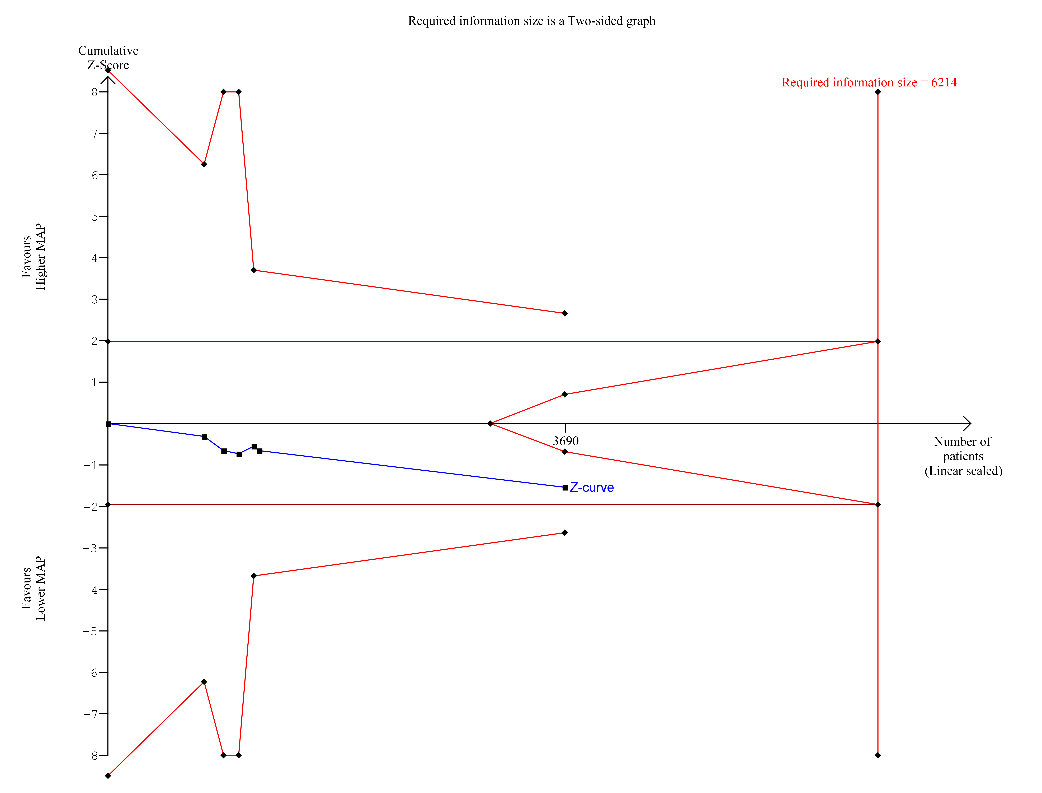 TSA results: D2 = 0.00%. Accrued information size (AIS) / required information size (RIS) 3690 / 6214 (59.4%) TSA-adjusted CI: RR 1.06 (0.96 to 1.18) Conclusion: the AIS is smaller than the RIS and no TSA boundaries are crossed; the TSA is inconclusive (as is the conventional MA).Supplement Figure 2. TSA Mortality at 28 days 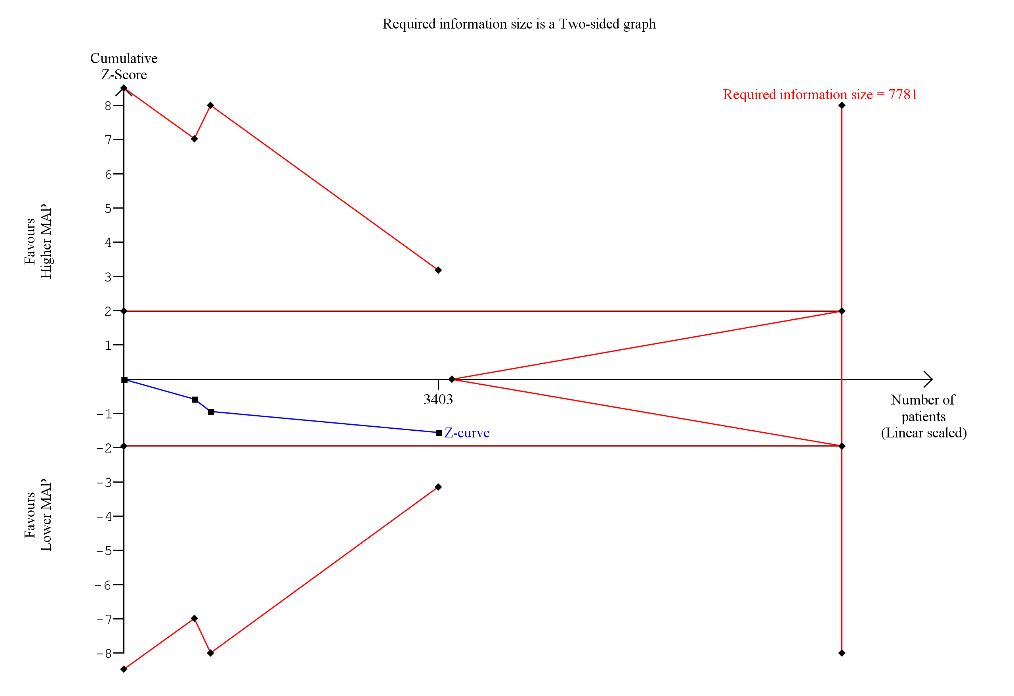 TSA results: D2 = 0.00%. Accrued information size (AIS) / required information size (RIS) 3403 / 7781 (43.7%) TSA-adjusted CI: RR 1.07 (0.93 to 1.24) Conclusion: the AIS is smaller than the RIS and no TSA boundaries are crossed; the TSA is inconclusive (as is the conventional MA).Supplement Figure 3. TSA Risk of undergoing renal replacement therapy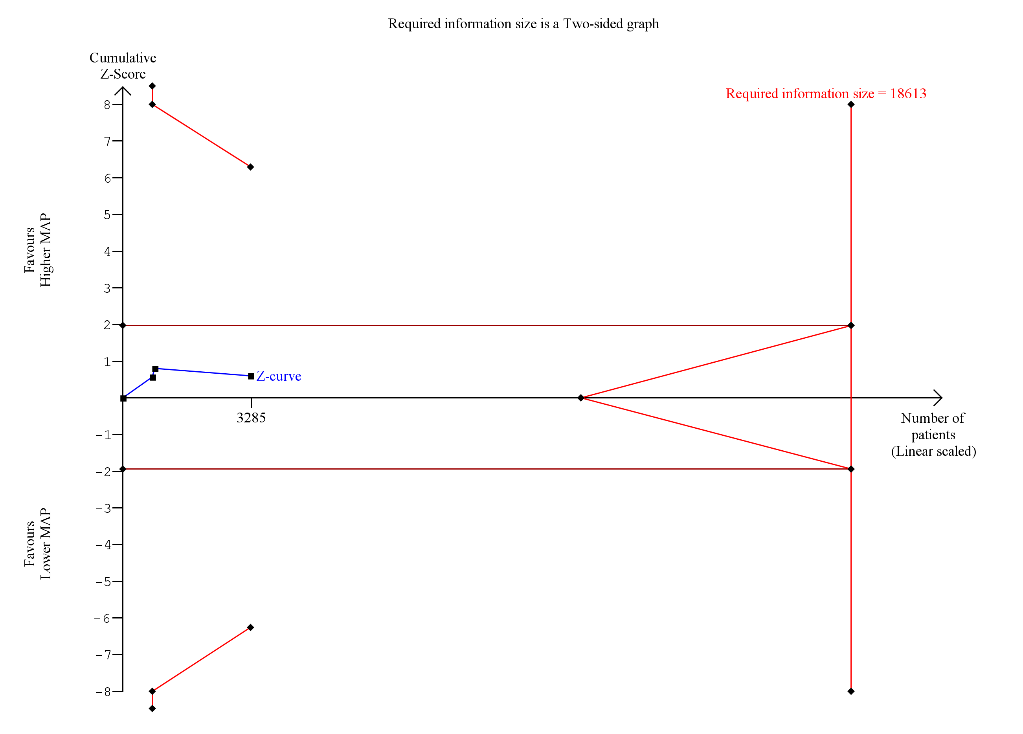 TSA results: D2 = 42.37%. Accrued information size (AIS) / required information size (RIS) 3285 / 18613 (17.6%) TSA-adjusted CI: RR 0.96 (0.62 to 1.48) Conclusion: the AIS is smaller than the RIS and no TSA boundaries are crossed; the TSA is inconclusive (as is the conventional MA).Supplement Figure 4. TSA ICU length of stay 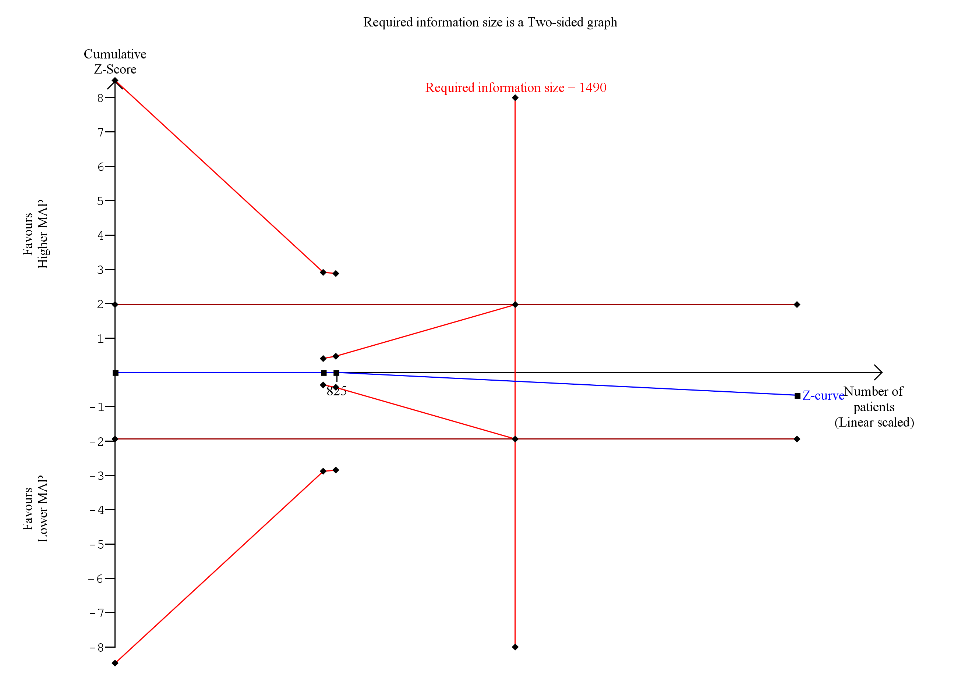 TSA results: D2 = 0.00%. Accrued information size (AIS) / required information size (RIS) 2540 / 1490 (170.5%) TSA-adjusted CI: MD 0.17 (-0.30 to 0.63) Conclusion: the AIS is larger than the RIS; the TSA is conclusive the conventional and TSA-adjusted CIs are identical and a 1-day difference can be rejected.Supplement Figure 5. TSA Hospital length of stay TSA results: D2 = 66.36%. Accrued information size (AIS) / required information size (RIS) 1502 / 40698 (3.7%) TSA-adjusted CI: MD -0.83 (-5.14 to 3.48) Conclusion: TSA cannot be conducted due to an extremely low event count. This indicates substantial uncertainty/imprecision.Supplement Figure 6. TSA Duration of vasopressor therapy 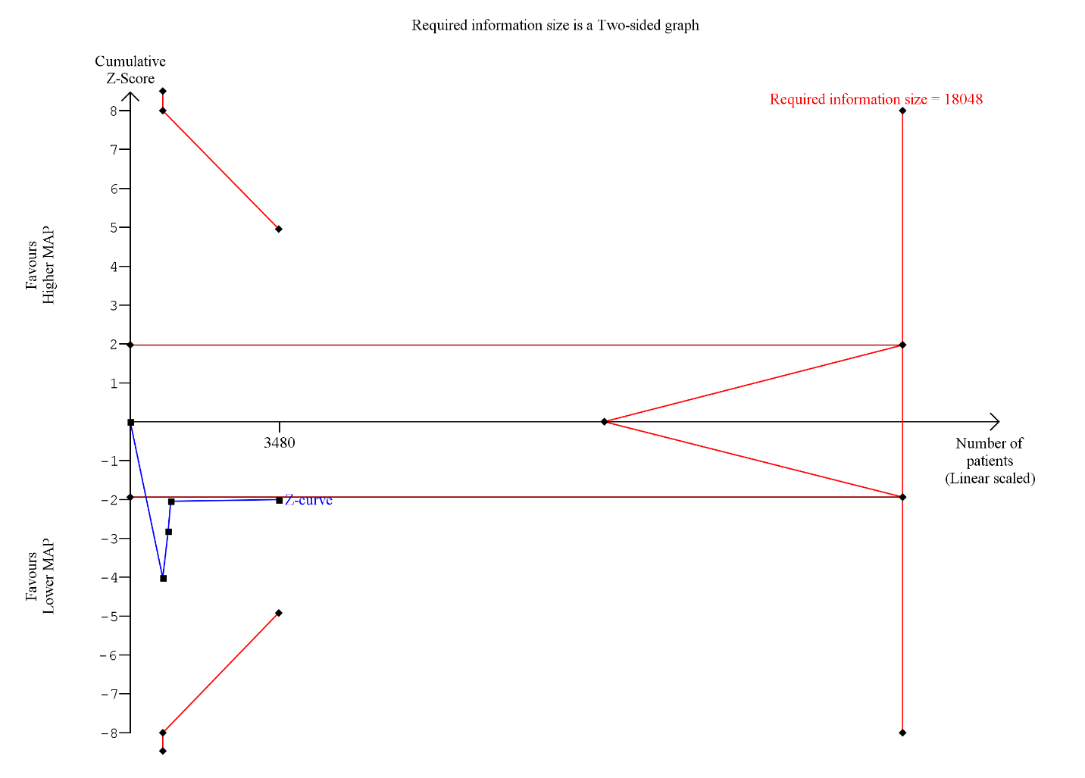 TSA results: D2 = 97.73%. Accrued information size (AIS) / required information size (RIS) 3480 / 18048 (19.3%) TSA-adjusted CI: MD 17.12 (-21.78 to 56.01) Conclusion: the AIS is smaller than the RIS and no TSA boundaries are crossed; the TSA is inconclusive.Supplement Figure 7. TSA Risk of undergoing renal replacement therapy subgroup of patients with chronic hypertension 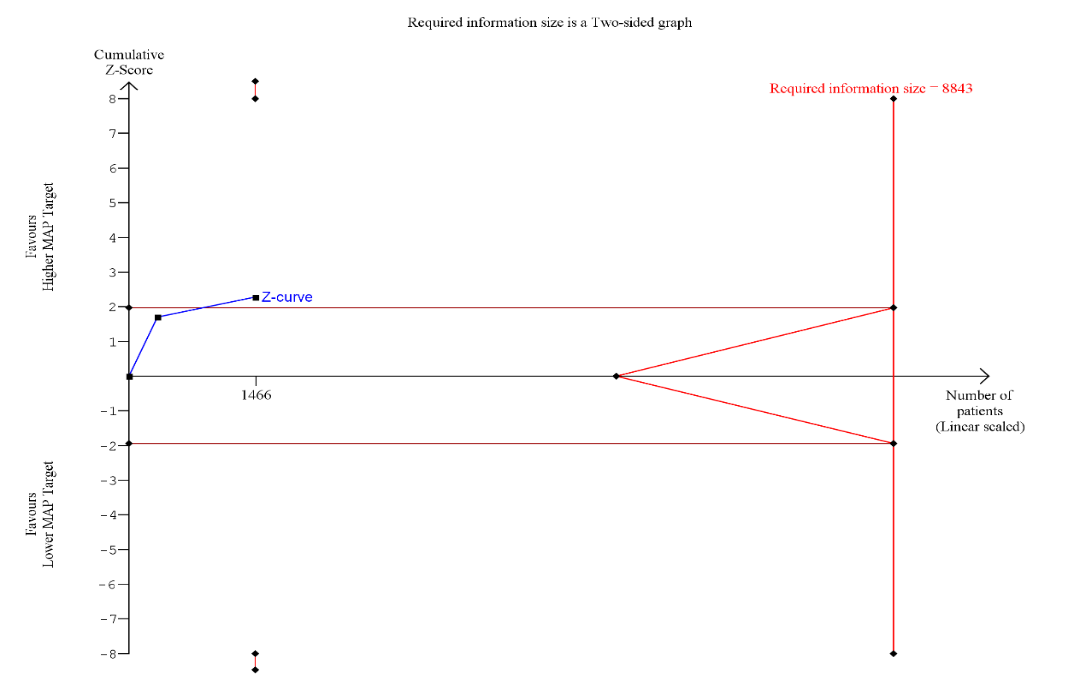 TSA results: D2 = 0.00%. Accrued information size (AIS) / required information size (RIS) 1466 / 8843 (16.6%)TSA-adjusted CI: RR 0.83 (0.43 to 1.60) Conclusion: the AIS is smaller than the RIS and no TSA boundaries are crossed; the TSA is inconclusive (as is the conventional MA).Supplement Table 8. Hypothesized directions of effect 1. History of chronic hypertension - we anticipate that targeting higher MAP would reduce mortality, need for renal replacement therapy, ICU and hospital length of stay, and complications.2. Cause of shock - we anticipate no difference in mortality, need for renal replacement therapy, ICU length of stay, hospital length of stay, health related quality of life scores in patients admitted with distributive shock and a shorter duration of vasopressor therapy in those randomized to the lower MAP.3. Type of vasopressor - we anticipate an increased mortality rate when vasopressors other than norepinephrine, vasopressin, phenylephrine, and epinephrine are used in the higher MAP target group. We anticipate a higher risk of arrhythmias in all vasopressors except for vasopressin in the group randomized to the higher MAP. We anticipate more digital or gut ischemia with the use of vasopressin in the group randomized to the higher MAP.4. Age - we anticipate no difference in mortality in older patients treated with a lower MAP target, however, an increased need for renal replacement therapy in patients treated to a lower MAP target, higher rate of digital/gut ischemia and longer length of stay in the higher MAP group.Supplement Table 9. Excluded studies from full review with justificationSupplement Table 10. ROB2 Assessment mortality Summary tableSupplement Table 11. ROB2 Assessment duration of vasopressor therapySummary tableSupplement Table 12. ROB2 risk of undergoing renal replacement therapySupplement Table 13. ROB2 Incidence of digital ischemia/necrosisSupplement Table 14. ROB2 Incidence of mesenteric ischemia Supplement Table 15. ROB2 Incidence of cardiac arrhythmiasSupplement Table 16. ROB2 Total fluid administeredSupplement Table 17. ROB2 ICU length of staySupplement Table 18. ROB2 Hospital length of staySupplement Table 19. GRADE Evidence ProfileCI: confidence interval; MD: mean difference; RR: risk ratioExplanationsa. We elected to rate down as Accrued information size (AIS) / required information size (RIS) 3690 / 6214 (59.4%); TSA-adjusted CI: RR 1.06 (0.96 to 1.18) Conclusion: the AIS is smaller than the RIS and no TSA boundaries are crossed; the TSA is inconclusive.b. We elected to rate down as AIS/RIS = 3403 / 7781 (43.7%); TSA-adjusted CI: RR 1.07 (0.93 to 1.24). No TSA boundaries are crossed; the TSA is inconclusive.c. We elected to rate down as AIS/RIS = 3285 / 18613 (17.6%); TSA-adjusted CI: RR 0.96 (0.62 to 1.48). No TSA boundaries are crossed; the TSA is inconclusive. d. AIS/RIS = 2540 / 1490 (170.5%); TSA-adjusted CI: MD 0.17 (-0.30 to 0.63). The TSA is conclusive the conventional and TSA-adjusted CIs are identical and a 1 day difference can be rejected.e. We elected to rate down as AIS/RIS = 1502 / 40698 (3.7%); TSA cannot be conducted due to an extremely low event count. Despite the substantial imprecision for the relative effect size of interest, we elected to only rate down once as this would most likely translate to a very low absolute difference.f. We rated down for I-squared 85%, and confidence intervals and point estimates do not overlap.g. We elected to rate down as AIS/RIS = 3480 / 18048 (19.3%); TSA-adjusted CI: MD 17.12 (-21.78 to 56.01). No TSA boundaries are crossed; the TSA is inconclusive.h. AIS/RIS = 1045 / 119 (878.2%); TSA-adjusted CI: MD -0.01 (-0.42 to 0.40). The TSA is conclusive the conventional and TSA-adjusted CIs are identical and a 2 L difference can be rejected.i. AIS/RIS = 3476 / 104224 (3.34%); TSA-adjusted CI: RR 0.89 (? to ?). TSA cannot be conducted due to an extremely low event count. Despite the substantial imprecision for the relative effect size of interest, we elected to only rate down once as this would most likely translate to a very low absolute difference due to the low baseline event rate. j. AIS/RIS = 3476 / 77955 (4.46%); TSA-adjusted CI: RR 1.09 (? to ?). TSA cannot be conducted due to an extremely low event count. Despite the substantial imprecision for the relative effect size of interest, we elected to only rate down once as this would most likely translate to a very low absolute difference due to the low baseline event rate.k. We rated down for I-squared 54%, and P=0.09 despite overlap in point estimates.l. AIS/RIS = 3596 / 266399 (1.35%); TSA-adjusted CI: RR 1.34 (? to ?). TSA cannot be conducted due to an extremely low event count. This indicates substantial uncertainty/imprecision.Supplement Figure 7. Forest plot showing mortality at longest follow-up subgroup analysis by control MAP target ≤65mmHg versus >65mmHg 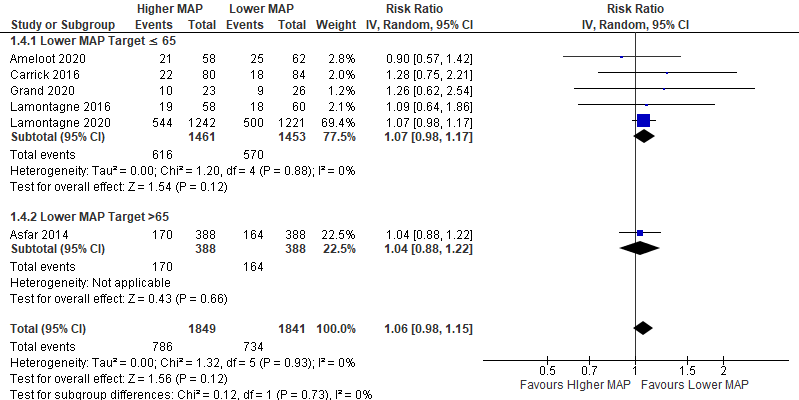 IV = inverse variance; df = degrees of freedom, MAP = mean arterial pressureSupplement Figure 8. Forest plot showing mortality at longest follow-up subgroup analysis by shock type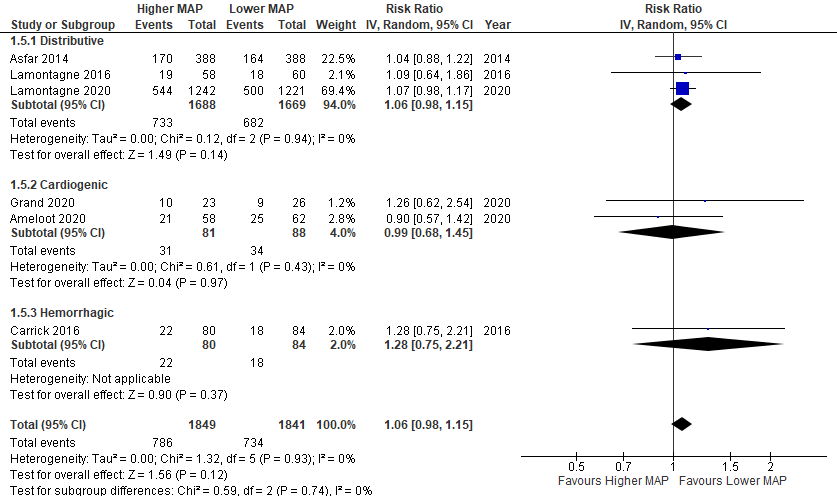 IV = inverse variance; df = degrees of freedom, MAP = mean arterial pressure  Supplement Figure 9. Forest plot showing mortality at 28-30 days 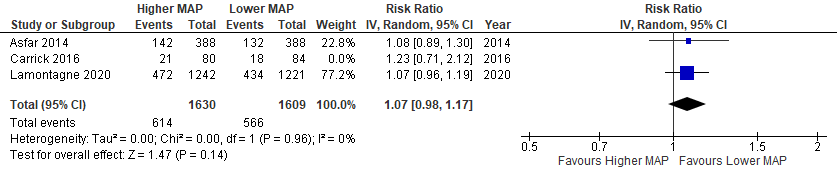 IV = inverse variance; df = degrees of freedom, MAP = mean arterial pressure  Supplement Figure 10. Forest plot showing mortality at 28 days subgroup analysis by control MAP target ≤65mmHg versus >65mmHg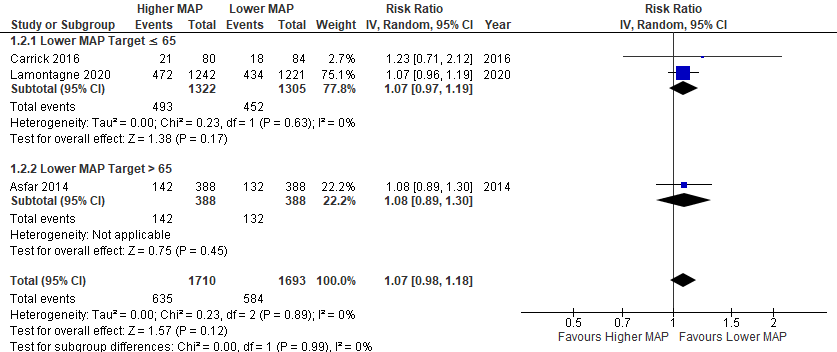 IV = inverse variance; df = degrees of freedom; MAP = mean arterial pressureSupplement Figure 11. Forest plot showing risk of undergoing renal replacement therapy subgroup analysis by control MAP target ≤65mmHg versus >65mmHg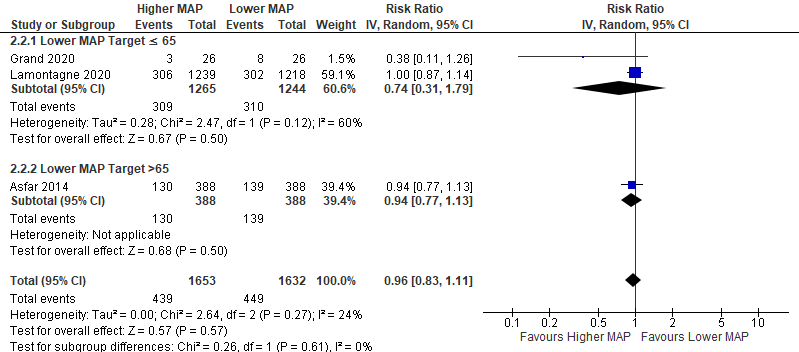 IV = inverse variance; df = degrees of freedom, MAP = mean arterial pressureSupplement Figure 12. Forest plot showing risk of undergoing renal replacement therapy subgroup analysis by history of chronic hypertension versus no chronic hypertension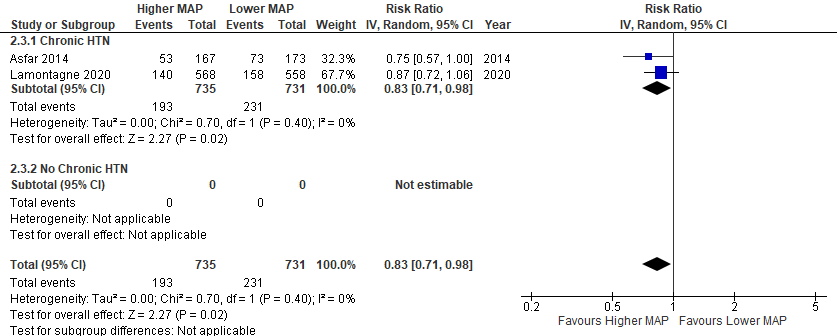 IV = inverse variance; df = degrees of freedom, MAP = mean arterial pressureSupplement Figure 13. Forest plot showing risk of undergoing renal replacement therapy subgroup analysis by shock type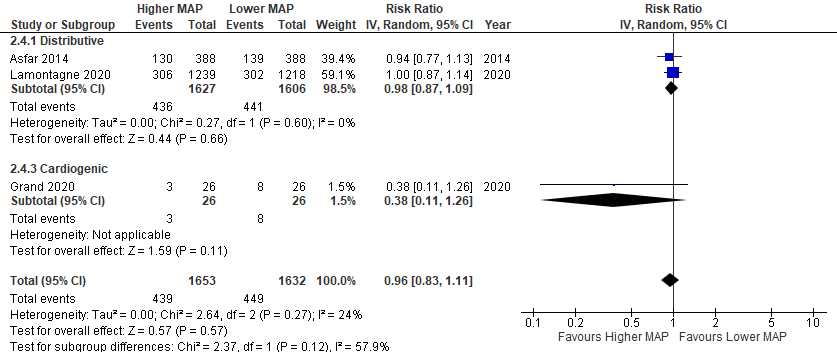 IV = inverse variance; df = degrees of freedom, MAP = mean arterial pressureSupplement Figure 14. Forest plot showing ICU length of stay subgroup analysis by control MAP target ≤65mmHg versus >65mmHg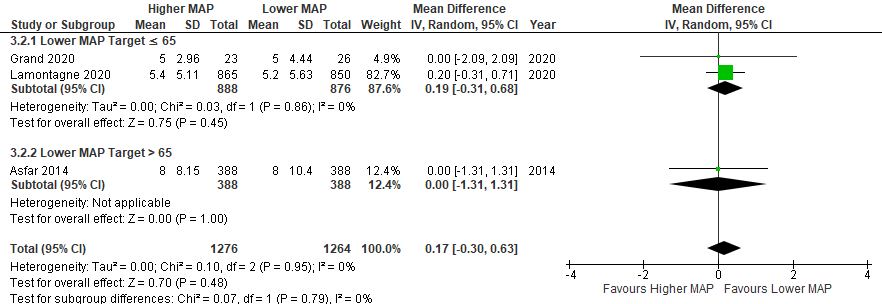 IV = inverse variance; df = degrees of freedom, MAP = mean arterial pressureSupplement Figure 15. Forest plot showing ICU length of stay subgroup analysis by shock type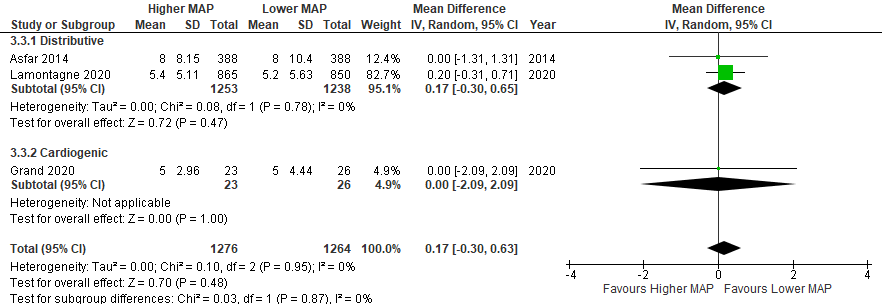 IV = inverse variance; df = degrees of freedom, MAP = mean arterial pressure  Supplement Figure 16. Forest plot showing hospital length of stay subgroup analysis by shock type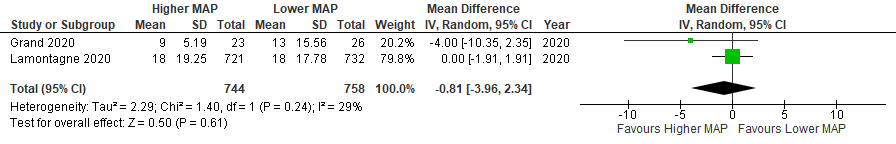 IV = inverse variance; df = degrees of freedom, MAP = mean arterial pressureSupplement Figure 17. Forest plot showing duration of vasopressor therapy subgroup analysis by control MAP target ≤65mmHg versus >65mmHg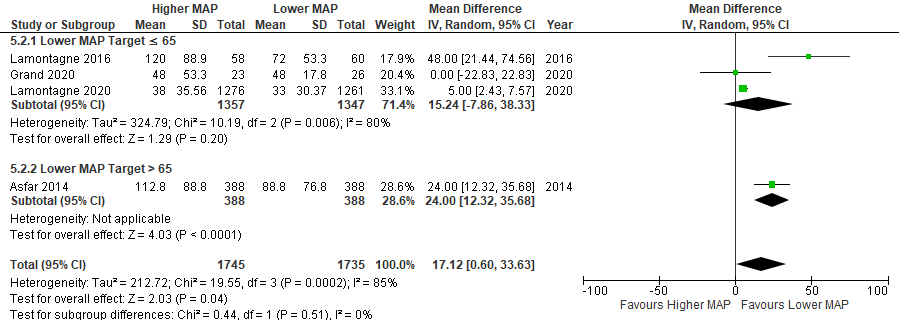 IV = inverse variance; df = degrees of freedom, MAP = mean arterial pressureSupplement Figure 18. Forest plot showing duration of vasopressor therapy subgroup analysis by shock type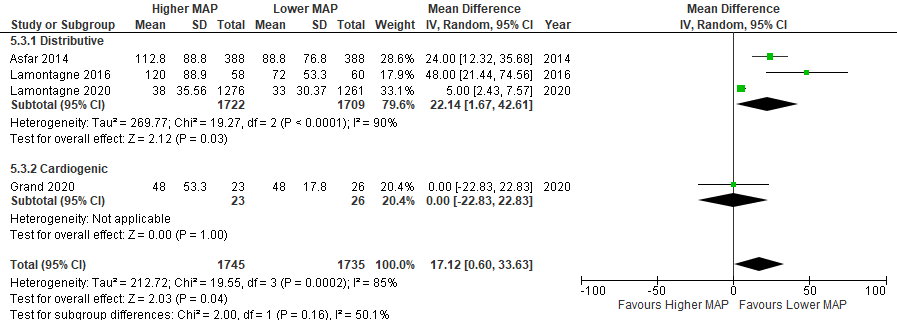 IV = inverse variance; df = degrees of freedom, MAP = mean arterial pressure Supplement Figure 19. Forest plot showing total fluid administered 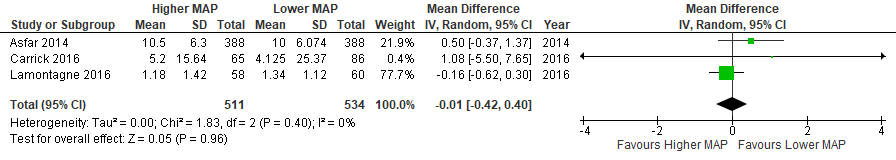 IV = inverse variance; df = degrees of freedom, MAP = mean arterial pressure Supplement Figure 20. Forest plot showing total fluid administered subgroup analysis by shock type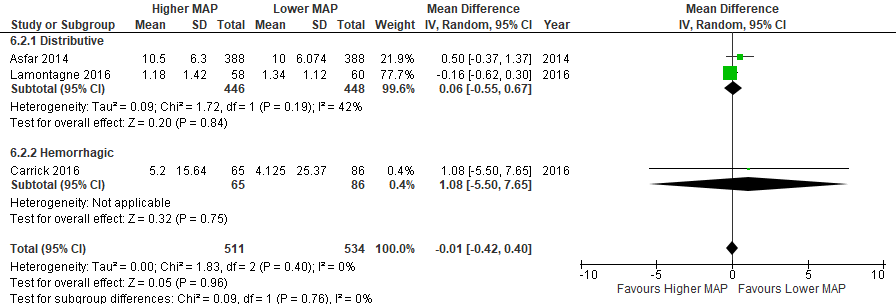 IV = inverse variance; df = degrees of freedom, MAP = mean arterial pressure Supplement Figure 21. Forest plot showing risk of digital ischemia/necrosis subgroup analysis by control MAP target ≤65mmHg versus >65mmHg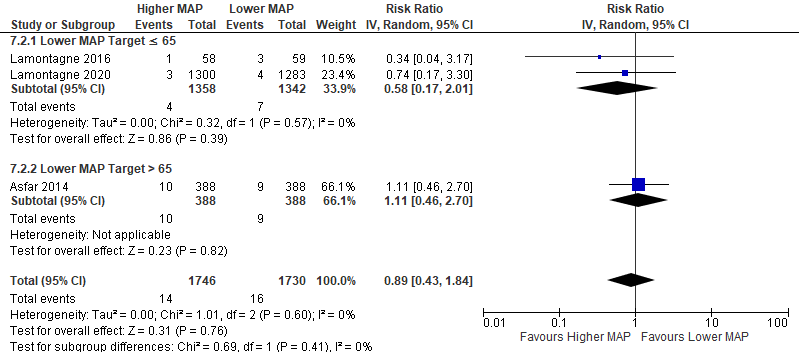 IV = inverse variance; df = degrees of freedom, MAP = mean arterial pressureSupplement Figure 22. Forest plot showing risk of mesenteric ischemia subgroup analysis by control MAP target ≤65mmHg versus >65mmHg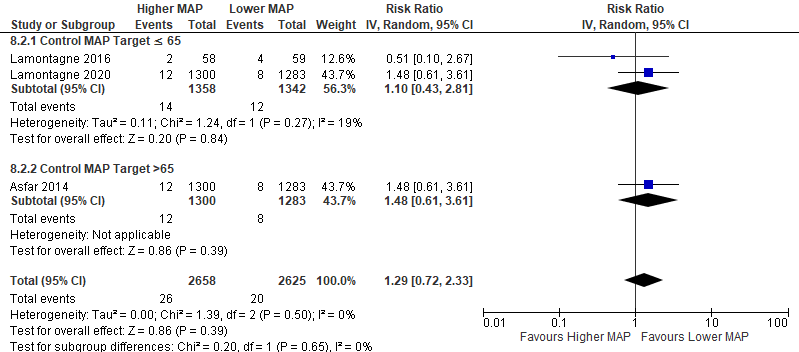 IV = inverse variance; df = degrees of freedom, MAP = mean arterial pressureSupplement Figure 23. Forest plot showing incidence cardiac arrhythmias subgroup analysis by shock type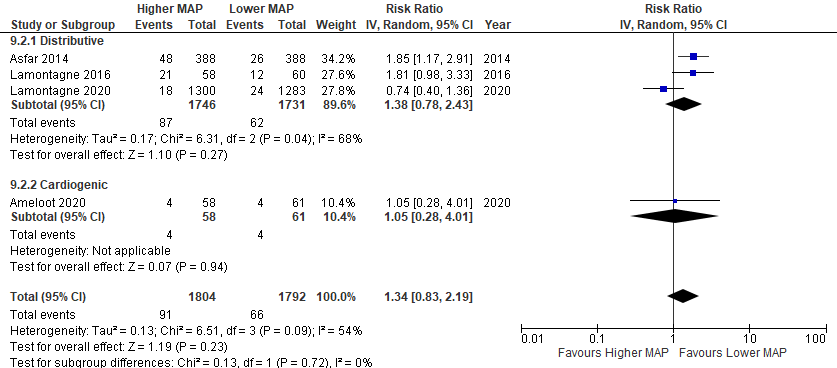 IV = inverse variance; df = degrees of freedom, MAP = mean arterial pressureSupplement Table 20. Sensitivity analyses excluding MAP target 50mmHgSupplement Table 21. Sensitivity analyses excluding MAP target <65mmHg#SearchesResults1exp Shock/2086602shock*.tw,kf,kw.4559443(bacter?emi* or (blood* adj (infect* or poison*)) or fungemia or py?emia* or pyohemia* or sepsis or sept#c?emia* or septic or tox?emi*).tw,kf,kw.4788824((multiple adj organ? adj2 (dysfuction* or failure*)) or MODS).tw,kf,kw.242545(((sepsis* or septic*) adj syndrome?) or (systemic inflammatory adj3 response adj3 syndrome?) or SIRS).tw,kf,kw.248436exp *Intensive Care Units/ use ppez389097exp *Intensive Care Unit/ use oemezd459768exp *Critical Care/ use ppez355029exp *Intensive Care/ use oemezd26093910*Critical Illness/2792211(((acute* or critical*) adj2 (ill* or injur* or wound*)) or trauma*).ti,kf,kw.52811012((intensive* or critical* or neurointensive* or neuro-intensive* or neurocritical* or neuro-critical*) adj (care or therap* or treatment*)).ti,kf,kw.17188913(ICU or MICU or CICU or CVICU or CCU or SICU or POCCU or ITU or HDU).ti.2952414(high dependency or coronary care unit*).ti.272015or/1-14180269516exp Vasoconstrictor Agents/ use ppez25896417exp Vasoconstrictor Agent/ use oemezd16186518exp Cardiotonic Agents/ use ppez20695019exp Cardiotonic Agent/ use oemezd19031020((agonist? adj (vasoactive or vaso-active)) or (blood adj vessel? adj constrict*) or cardiotonic? or inotrop* or vasoconstrictive* or vaso-constrictive* or vasoconstrictor? or vaso-constrictor?).tw,kf,kw.11185121exp Vasopressins/ use ppez3594022exp Vasopressin Derivative/ use oemezd6321223(vasopressin? or vaso-pressin? or vasopressor? or vaso-pressor?).tw,kf,kw.9785524(argipressin or arg-vasopressin or argipressin tannate).tw,kf,kw.37625(desmopressin or Adiuretin or Apo-Desmopressin or DDAVP or Octostim or Desmotabs or Octim or desmopressine ferring or Desmospray or Nocutil or Minirin or Minurin or Desmogalen).tw,kf,kw.1274626(lyoressub or Lys-Vasopressin or Diapid or Postacton).tw,kf,kw.14127(felypressin or Octopressin or Phelypressin or PLV-2 or Octapressin).tw,kf,kw.46128(terlipressin or Glycylpressin or TGLVP or Terlypressin or Triglycylvasopressin or Glipressin or Glypressin or Gly-Gly-Gly-8-Lys-vasopressin or tri-Gly-8-Lys-Vasopressin or Remestyp).tw,kf,kw.267529(ornipressin or Orpressin or Ornithine-8-Vasopressin or POR-8).tw,kf,kw.35630pitressin.mp.183731exp Catecholamines/58402932(catecholamine? or sympathin?).tw,kf,kw.12355033Dihydroxyphenylalanine/1461934(3-hydroxy-dl-tyrosine or dihydroxyphenylalanine or dopa or beta-hydroxytyrosine).tw,kf,kw.4552435Cysteinyldopa/63636(5-s-cysteinyldopa or cysteinyldopa).tw,kf,kw.61137Levodopa/6578738(3-hydroxy-l-tyrosine or 46627o600j or dopaflex or dopar or l-dopa or larodopa or levodopa or levopa).tw,kf,kw.5627939Methyldopa/1835540(aldomet or alphamethyldopa or apo-methyldopa or dopamet or dopegit or dopegyt or dopergit or hydopa or meldopa or methyldopa or methyldopate or nu-medopa or sembrina or alpha-methyl-l-dopa or alpha-methyldopa).tw,kf,kw.770141Carbidopa/897842(carbidopa or lodosin or lodosyn or mk-485 or mk-486 or mk485 or mk486 or methyldopahydrazine).tw,kf,kw.696943Dobutamine/3106044(cp0yc140t9 or dobucor or dobuject or dobutamin* or dobutrex or lilly 81929 or oxiken or posiject).tw,kf,kw.2255745exp Dopamine Agents/ or exp Dopamine Agonists/44152046Dopamine/18476147(dopamine? or hydroxytyramine or intropin).tw,kf,kw.29553048Deoxyepinephrine/92849(deoxyadrenaline or deoxyepinephrine or desoxyadrenaline or desoxyepinephrine or epinine? or methyldopamine).tw,kf,kw.83550Hydroxydopamines/597951hydroxydopamine?.tw,kf,kw.2399352Oxidopamine/2403653(6-hydroxydopamine or 6-ohda or 8hw4ybz748 or oxidopamine?).tw,kf,kw.2737754Epinephrine/6900155(epinephrine? or adrenaline? or epifrin? or epitrate or lyophrin or m1njx34rvj or medihaler-epi or wbb047oo38 or ykh834o4bh).tw,kf,kw.12094856Metanephrine/400057(metadrenaline? or metanephrine?).tw,kf,kw.442258Racepinephrine/25359(gr0l9s3j0f or micronefrin? or micronephrine? or racepinephrine? or vaponefrin?).tw,kf,kw.7860Isoproterenol/8673661(925fx3x776 or dia2a74855 or euspiran or isoproterenol or isadrin? or isoprenaline or isopropyl noradrenaline or isopropylarterenol or isopropylnoradrenaline or isopropylnorepinephrine or isuprel or izadrin or l628tt009w or norisodrine or novodrin).tw,kf,kw.6838862Metaproterenol/588263(53qog569e0 or alotec or alupent or astmopent or gj20h50yf0 or metaprel or metaproterenol or orciprenaline).tw,kf,kw.296464Fenoterol/764065(22m9p70oq9 or berotec or berotek or fenoterol or partusisten or phenoterol or rli45z99rb or th-1165a or th1165a or p-hydroxyphenyl-orciprenaline or p-hydroxyphenylorciprenaline).tw,kf,kw.498566Norepinephrine/20342467(arterenol or ify5pe3zrw or levarterenol or levonor or levonorepinephrine or levophed or noradrenaline or norepinephrine).tw,kf,kw.20489068Droxidopa/80469(droxidopa or j7a92w69l7 or threo-dops).tw,kf,kw.72770Nordefrin/95971(cobefrine or corbadrine or nordefrin or levonordefrin or methylnorepinephrine or ngo8k841zv or neo-cobefrin or neocobefrin or norephrine or r81x549e70 or v008l6478d or alpha-methylnoradrenaline or alpha-methylnorepinephrine).tw,kf,kw.70272Normetanephrine/399273(0j45de6b88 or 3-methoxynoradrenaline or normetadrenaline or normetanephrine).tw,kf,kw.296574exp Ephedrine/1764875(ephedrine or gn83c131xs or nlj6390p1z or sal-phedrine or salphedrine).tw,kf,kw.974976exp Phenylephrine/4812977(phenylephrine or du5ato7hyp or metaoxedrin or metasympatol or mezaton or neo-synephrine or neosynephrine).tw,kf,kw.4383878Etilefrine/137779(adrenam or bioflutin or cardanat or circupon or effortil or efortil or ethyl-adrianol or ethyladrianol or ethylnorphenylephrine or ethylphenylephrine or eti-puren or etilefrin? or etilefrin-al or fetanol or phetanol or thomasin or zb6f8my53v or zbi6q5fh3s or etil-von-ct).tw,kf,kw.87580Synephrine/107581(oxedrine or peg5dp7434 or sympaethamin or synephrin?).tw,kf,kw.115682exp *Blood Pressure/20937183(blood pressure? or diastolic pressure? or pulse pressure? or systolic pressure?).ti,kf,kw.19413384exp *Hypotension/4447285(hypotens* or hypo-tens*).ti,kf,kw.4375786*Resuscitation/7063487resuscitat*.ti,kf,kw.7137388or/16-8720720298915 and 8816311590(Randomized Controlled Trial or Controlled Clinical Trial or Pragmatic Clinical Trial or Adaptive Clinical Trial or Equivalence Trial or Clinical Trial, Phase III or Clinical Trial, Phase IV).pt.60847191Randomized Controlled Trial/114049892exp Randomized Controlled Trials as Topic/32865893"Randomized Controlled Trial (topic)"/18839594Controlled Clinical Trial/55905195exp Controlled Clinical Trials as Topic/34159696"Controlled Clinical Trial (topic)"/1110197(random* or sham or placebo*).tw,kf,kw.317122298((singl* or doubl*) adj (blind* or dumm* or mask*)).tw,kf,kw.42393399((tripl* or trebl*) adj (blind* or dumm* or mask*)).tw,kf,kw.2594100((adaptive or control* or equivalence) adj3 (study or studies or trial* or group*)).tw,kf,kw.2483131101(quasi-random* or quasirandom*).tw,kf,kw.10804102"allocated to".tw.159749103((open label or open-label) adj5 (study or studies or trial*)).tw,kf,kw.103037104((equivalence or superiority or non-inferiority or noninferiority) adj3 (study or studies or trial*)).tw,kf,kw.21316105(pragmatic study or pragmatic studies).tw,kf,kw.1073106((pragmatic or practical) adj3 trial*).tw,kf,kw.9884107((quasiexperimental or quasi-experimental) adj3 (study or studies or trial*)).tw,kf,kw.19556108trial.ti,kf,kw.595513109(phase adj3 (III or "3" or IV or "4") adj3 (study or studies or trial*)).tw,kf,kw.133031110or/90-1095361447111exp animals/49693198112exp animal experimentation/ or exp animal experiment/2620889113exp models animal/1995815114nonhuman/6339945115exp vertebrate/ or exp vertebrates/48358873116or/111-11551564945117exp humans/40248282118exp human experimentation/ or exp human experiment/532244119or/117-11840250687120116 not 11911315911121110 not 120459498412289 and 12119434123conference abstract.pt.3876112124122 not 12313388125limit 124 to yr="1860 - 2010"5574126remove duplicates from 1254528127limit 124 to yr="2011 - 2018"5818128remove duplicates from 1274386129limit 124 to yr="2019 -Current"1969130remove duplicates from 1291450131126 or 128 or 13010364Search LineTermResults#1MeSH descriptor: [Shock] explode all trees2263#2(shock*):ti,ab,kw11174#3#1 OR #211821#4MeSH descriptor: [Intensive Care Units] explode all trees3573#5MeSH descriptor: [Critical Care] explode all trees2059#6MeSH descriptor: [Critical Illness] this term only2250#7((((acute* OR critical*) NEAR/2 (ill* OR injur* OR wound*)) OR trauma*)):ti OR (((intensive* OR critical* OR neurointensive* OR neuro-intensive* OR neurocritical* OR neuro-critical*) NEXT (care OR therap* OR treatment*))):ti OR ((ICU OR MICU OR CICU OR CVICU OR CCU OR SICU OR POCCU OR ITU OR HDU)):ti OR ((high dependency OR coronary care unit*)):ti19008#8#4 OR #5 OR #6 OR #722424#9#3 OR #833095#10MeSH descriptor: [Vasoconstrictor Agents] explode all trees1798#11MeSH descriptor: [Cardiotonic Agents] explode all trees1122#12((agonist? NEXT (vasoactive OR vaso-active)) OR (blood NEXT vessel? NEXT constrict*) OR cardiotonic? OR inotrop* OR vasoconstrictive* OR vaso-constrictive* OR vasoconstrictor? OR vaso-constrictor?):ti,ab,kw#13MeSH descriptor: [Vasopressins] explode all trees1382#14((vasopressin? OR vaso-pressin? OR vasopressor? OR vaso-pressor?)):ti,ab,kw OR ((argipressin OR arg-vasopressin OR argipressin tannate)):ti,ab,kw OR ((desmopressin OR Adiuretin OR Apo-Desmopressin OR DDAVP OR Octostim OR Desmotabs OR Octim OR desmopressine ferring OR Desmospray OR Nocutil OR Minirin OR Minurin OR Desmogalen)):ti,ab,kw OR ((lyoressub OR Lys-Vasopressin OR Diapid OR Postacton)):ti,ab,kw OR ((felypressin OR Octopressin OR Phelypressin OR PLV-2 OR Octapressin)):ti,ab,kw#15((terlipressin OR Glycylpressin OR TGLVP OR Terlypressin OR Triglycylvasopressin OR Glipressin OR Glypressin OR Remestyp)):ti,ab,kw OR ((ornipressin OR Orpressin OR POR-8)):ti,ab,kw OR (Pitressin)#16MeSH descriptor: [Catecholamines] explode all trees10387#17((catecholamine? OR sympathin?)):ti,ab,kw3909#18MeSH descriptor: [Dihydroxyphenylalanine] explode all trees1950#19((dihydroxyphenylalanine OR dopa OR beta-hydroxytyrosine)):ti,ab,kw#20MeSH descriptor: [Cysteinyldopa] explode all trees2#21(cysteinyldopa):ti,ab,kw2#22MeSH descriptor: [Levodopa] explode all trees1421#23(46627o600j OR dopaflex OR dopar OR l-dopa OR larodopa OR levodopa OR levopa):ti,ab,kw3650#24MeSH descriptor: [Methyldopa] explode all trees771#25((aldomet OR alphamethyldopa OR apo-methyldopa OR dopamet OR dopegit OR dopegyt OR dopergit OR hydopa OR meldopa OR methyldopa OR methyldopate OR nu-medopa OR sembrina OR alpha-methyl-l-dopa OR alpha-methyldopa)):ti,ab,kw#26MeSH descriptor: [Carbidopa] explode all trees444#27((carbidopa OR lodosin OR lodosyn OR mk-485 OR mk-486 OR mk485 OR mk486 OR methyldopahydrazine)):ti,ab,kw966#28MeSH descriptor: [Dobutamine] explode all trees532#29(cp0yc140t9 OR dobucor OR dobuject OR dobutamin* OR dobutrex OR lilly 81929 OR oxiken OR posiject):ti,ab,kw1362#30MeSH descriptor: [Dopamine Agents] explode all trees1735#31MeSH descriptor: [Dopamine Agonists] explode all trees619#32MeSH descriptor: [Dopamine] explode all trees1281#33(dopamine? OR hydroxytyramine OR intropin):ti,ab,kw7783#34MeSH descriptor: [Deoxyepinephrine] explode all trees80#35(deoxyadrenaline OR deoxyepinephrine OR desoxyadrenaline OR desoxyepinephrine OR epinine? OR methyldopamine):ti,ab,kw97#36MeSH descriptor: [Hydroxydopamines] explode all trees0#37(hydroxydopamine?):ti,ab,kw2#38MeSH descriptor: [Oxidopamine] explode all trees0#39(oxidopamine?):ti,ab,kw2#40MeSH descriptor: [Epinephrine] explode all trees3655#41(epinephrine? OR adrenaline? OR epifrin? OR epitrate OR lyophrin OR m1njx34rvj OR medihaler-epi OR wbb047oo38 OR ykh834o4bh):ti,ab,kw9570#42MeSH descriptor: [Metanephrine] explode all trees17#43(metadrenaline? OR metanephrine?):ti,ab,kw71#44MeSH descriptor: [Racepinephrine] explode all trees472#45(gr0l9s3j0f OR micronefrin? OR micronephrine? OR racepinephrine? OR vaponefrin?):ti,ab,kw473#46MeSH descriptor: [Isoproterenol] explode all trees591#47(925fx3x776 OR dia2a74855 OR euspiran OR isoproterenol OR isadrin? OR isoprenaline OR isopropyl noradrenaline OR isopropylarterenol OR isopropylnoradrenaline OR isopropylnorepinephrine OR isuprel OR izadrin OR l628tt009w OR norisodrine OR novodrin):ti,ab,kw1160#48MeSH descriptor: [Metaproterenol] explode all trees673#49(53qog569e0 OR alotec OR alupent OR astmopent OR gj20h50yf0 OR metaprel OR metaproterenol OR orciprenaline):ti,ab,kw369#50MeSH descriptor: [Fenoterol] explode all trees431#51(berotec OR berotek OR fenoterol OR partusisten OR phenoterol):ti,ab,kw871#52MeSH descriptor: [Norepinephrine] explode all trees2790#53(arterenol OR ify5pe3zrw OR levarterenol OR levonor OR levonorepinephrine OR levophed OR noradrenaline OR norepinephrine):ti,ab,kw7658#54MeSH descriptor: [Droxidopa] explode all trees56#55(droxidopa OR j7a92w69l7 OR threo-dops):ti,ab,kw#56MeSH descriptor: [Nordefrin] explode all trees16#57(cobefrine OR corbadrine OR nordefrin OR levonordefrin OR methylnorepinephrine OR neo-cobefrin OR neocobefrin OR norephrine OR alpha-methylnoradrenaline OR alpha-methylnorepinephrine):ti,ab,kw#58MeSH descriptor: [Normetanephrine] explode all trees26#59(normetadrenaline OR normetanephrine):ti,ab,kw61#60MeSH descriptor: [Ephedrine] explode all trees737#61(ephedrine OR sal-phedrine OR salphedrine):ti,ab,kw2111#62MeSH descriptor: [Phenylephrine] explode all trees810#63(phenylephrine OR du5ato7hyp OR metaoxedrin OR metasympatol OR mezaton OR neo-synephrine OR neosynephrine):ti,ab,kw2025#64MeSH descriptor: [Etilefrine] explode all trees34#65(adrenam OR bioflutin OR cardanat OR circupon OR effortil OR efortil OR ethyl-adrianol OR ethyladrianol OR ethylnorphenylephrine OR ethylphenylephrine OR eti-puren OR etilefrin? OR etilefrin-al OR fetanol OR phetanol OR thomasin):ti,ab,kw100#66MeSH descriptor: [Synephrine] explode all trees19#67(oxedrine OR peg5dp7434 OR sympaethamin OR synephrin?):ti,ab,kw35#68MeSH descriptor: [Blood Pressure] this term only26501#69MeSH descriptor: [Hypotension] explode all trees2195#70MeSH descriptor: [Resuscitation] this term only592#71(blood pressure? OR diastolic pressure? OR pulse pressure? OR systolic pressure?):ti OR (hypotens* OR hypo-tens*):ti OR (resuscitat*):ti#72#10 OR #11 OR #13 OR #16 OR #17 OR #18 OR #20 OR #21 OR #22 OR #23 OR #24 OR #26 OR #27 OR #28 OR #29 OR #30 OR #31 OR #32 OR #33 OR #34 OR #35 OR #36 OR #37 OR #38 OR #39 OR #40 OR #41 OR #42 OR #43 OR #44 OR #45 OR #46 OR #47 OR #48 OR #49 OR #50 OR #51 OR #52 OR #53 OR #54 OR #56 OR #58 OR #59 OR #60 OR #61 OR #62 OR #63 OR #64 OR #65 OR #66 OR #67 OR #68 OR #69 OR #7059504#73#9 AND #72 [in Trials]2097OutcomesEffect SizeMortality 10% RRR Risk of undergoing renal replacement therapy, cardiac arrhythmias 10% RRR Digital ischemia/necrosis, mesenteric ischemia20% RRR Duration vasopressor therapy MD 12 hoursICU LOSMD 24 hoursHospital LOS MD 24 hours Volume fluid administered MD 2 litres OutcomesTSA Adjusted Effect Estimate Mortality at longest follow-upRR 1.06 (0.93 to 1.22)Mortality at 28 days RR 1.06 (0.51 to 2.22)Risk of undergoing renal replacement therapy RR 0.95 (0.80 to 1.11)Duration vasopressor therapy MD 11.91 hours (-0.93 to 24.75)ICU LOSMD 0.20 days (-0.19 to 0.59)Hospital LOS MD -0.83 days (-5.14 to 3.48)#Screening number from CovidenceFull CitationReason for exclusion15236Redfors, B., Bragadottir, G., Sellgren, J. et al. Effects of norepinephrine on renal perfusion, filtration and oxygenation in vasodilatory shock and acute kidney injury. Intensive Care Med. 2011; 37, 60–67.Wrong Outcomes27882Meyer, A.S.P., Ostrowski, S.R., Kjaergaard, J. et al. Endothelial Dysfunction in Resuscitated Cardiac Arrest (ENDO-RCA): safety and efficacy of low-dose prostacyclin administration and blood pressure target in addition to standard therapy, as compared to standard therapy alone, in post-cardiac arrest syndrome patients: study protocol for a randomized controlled trial. Trials 17, 378 (2016).Wrong intervention38263Carrick MM, Morrison CA, Tapia NM, Leonard J, Suliburk JW, Norman MA, Welsh FJ, Scott BG, Liscum KR, Raty SR, Wall MJ Jr, Mattox KL. Intraoperative hypotensive resuscitation for patients undergoing laparotomy or thoracotomy for trauma: Early termination of a randomized prospective clinical trial. J Trauma Acute Care Surg. 2016 Jun;80(6):886-96.Wrong outcomes49874Jakkula P, Pettilä V, Skrifvars MB, Hästbacka J, Loisa P, Tiainen M, Wilkman E, Toppila J, Koskue T, Bendel S, Birkelund T, Laru-Sompa R, Valkonen M, Reinikainen M; COMACARE study group. Targeting low-normal or high-normal mean arterial pressure after cardiac arrest and resuscitation: a randomised pilot trial. Intensive Care Med. 2018 Dec;44(12):2091-2101. Wrong study type57882Meyer AS, Ostrowski SR, Kjaergaard J, Johansson PI, Hassager C. Endothelial Dysfunction in Resuscitated Cardiac Arrest (ENDO-RCA): safety and efficacy of low-dose prostacyclin administration and blood pressure target in addition to standard therapy, as compared to standard therapy alone, in post-cardiac arrest syndrome patients: study protocol for a randomized controlled trial. Trials. 2016 Aug 2;17:378. Wrong outcomes610443https://clinicaltrials.gov/ct2/show/NCT04136080Incomplete study710067https://clinicaltrials.gov/show/NCT04136080Incomplete study85171https://ClinicalTrials.gov/show/NCT01443494Wrong outcomes911461He HW, Liu WL, Zhou X, Long Y, Liu DW. Effect of mean arterial pressure change by norepinephrine on peripheral perfusion index in septic shock patients after early resuscitation. Chin Med J (Engl). 2020 Sep 20;133(18):2146-2152.Wrong outcomes108730https://clinicaltrials.gov/show/NCT03145168Incomplete study1110097Mölström S, Nielsen TH, Nordström CH, Hassager C, Møller JE, Kjærgaard J, Möller S, Schmidt H, Toft P. Design paper of the "Blood pressure targets in post-resuscitation care and bedside monitoring of cerebral energy state: a randomized clinical trial". Trials. 2019 Jun 10;20(1):344. Incomplete study127164 https://clinicaltrials.gov/show/NCT02453425Incomplete study135303https://clinicaltrials.gov/show/NCT01473498 Incomplete study145220https://ClinicalTrials.gov/show/NCT02453425Incomplete study153841Nygren A, Thorén A, Ricksten SE. Norepinephrine and intestinal mucosal perfusion in vasodilatory shock after cardiac surgery. Shock. 2007 Nov;28(5):536-43.Wrong outcomes163369Bourgoin A, Leone M, Delmas A, Garnier F, Albanèse J, Martin C. Increasing mean arterial pressure in patients with septic shock: effects on oxygen variables and renal function. Crit Care Med. 2005 Apr;33(4):780-6Wrong outcomes176653https://clinicaltrials.gov/show/NCT02085291Incomplete study183313Russell JA, Walley KR, Singer J, Gordon AC, Hébert PC, Cooper DJ, Holmes CL, Mehta S, Granton JT, Storms MM, Cook DJ, Presneill JJ, Ayers D; VASST Investigators. Vasopressin versus norepinephrine infusion in patients with septic shock. N Engl J Med. 2008 Feb 28;358(9):877-87.Wrong intervention197343Xu JY, Ma SQ, Pan C, He HL, Cai SX, Hu SL, Liu AR, Liu L, Huang YZ, Guo FM, Yang Y, Qiu HB. A high mean arterial pressure target is associated with improved microcirculation in septic shock patients with previous hypertension: a prospective open label study. Crit Care. 2015 Mar 30;19(1):130. Wrong outcomes203583https://ClinicalTrials.gov/show/NCT00459160Incomplete Study213286Suk, Pavel; Leverve, Xavier; Hruda, Jan; Sramek, Vladimir EARLY RESUSCITATION OF SEPTIC SHOCK TO DIFFERENT LEVEL OF ARTERIAL PRESSURE, Shock: October 2006 - Volume 26 - Issue 4 - p 38Incomplete Study223287Suk, Pavel; Leverve, Xavier; Hruda, Jan; Sramek, Vladimir EARLY RESUSCITATION OF SEPTIC SHOCK TO DIFFERENT LEVEL OF ARTERIAL PRESSURE, Shock: October 2006 - Volume 26 - Issue 4 - p 38Incomplete Study239448https://ClinicalTrials.gov/show/NCT03145168 Incomplete Study2410786Russell JA, Gordon AC, Williams MD, Boyd JH, Walley KR, Kissoon N. Vasopressor Therapy in the Intensive Care Unit. Semin Respir Crit Care Med. 2021 Feb;42(1):59-77.Wrong Study Design257789Gjonbrataj J, Kim HJ, Jung HI, Choi WI. Does the Mean Arterial Pressure Influence Mortality Rate in Patients with Acute Hypoxemic Respiratory Failure under Mechanical Ventilation? Tuberc Respir Dis (Seoul). 2015 Apr;78(2):85-91.Wrong Study Design269338Nishida O, Ogura H, Egi M, Fujishima S, Hayashi Y, Iba T, Imaizumi H, Inoue S, Kakihana Y, Kotani J, Kushimoto S, Masuda Y, Matsuda N, Matsushima A, Nakada TA, Nakagawa S, Nunomiya S, Sadahiro T, Shime N, Yatabe T, Hara Y, Hayashida K, Kondo Y, Sumi Y, Yasuda H, Aoyama K, Azuhata T, Doi K, Doi M, Fujimura N, Fuke R, Fukuda T, Goto K, Hasegawa R, Hashimoto S, Hatakeyama J, Hayakawa M, Hifumi T, Higashibeppu N, Hirai K, Hirose T, Ide K, Kaizuka Y, Kan'o T, Kawasaki T, Kuroda H, Matsuda A, Matsumoto S, Nagae M, Onodera M, Ohnuma T, Oshima K, Saito N, Sakamoto S, Sakuraya M, Sasano M, Sato N, Sawamura A, Shimizu K, Shirai K, Takei T, Takeuchi M, Takimoto K, Taniguchi T, Tatsumi H, Tsuruta R, Yama N, Yamakawa K, Yamashita C, Yamashita K, Yoshida T, Tanaka H, Oda S. The Japanese Clinical Practice Guidelines for Management of Sepsis and Septic Shock 2016 (J-SSCG 2016). Acute Med Surg. 2018 Feb 5;5(1):3-89. Wrong Study Design279753Aggarwal R, Mirzan H, Chiu N, Steinkamp J. Heart failure and the discrepancy between trials of intensive blood pressure management: an analysis of individual patient data. Clin Res Cardiol. 2018 Jul;107(7):565-569.Wrong Patient Population283116Wilson SJ, Mehta SS, Bellamy MC. The safety and efficacy of the use of vasopressin in sepsis and septic shock. Expert Opin Drug Saf. 2005 Nov;4(6):1027-39. Wrong Study Design291002Bersten AD, Holt AW. Vasoactive drugs and the importance of renal perfusion pressure. New Horiz. 1995 Nov;3(4):650-61.Wrong Study Design304436https://ClinicalTrials.gov/show/NCT01149278Duplicate319965Favory R, Durand A, Howsam M, Preau S. Arterial pressure targets in patients with septic shock and prior hypertension: should we throw SEPSISPAM findings out with the bathwater? Intensive Care Med. 2018 May;44(5):692-693. Wrong Study Design327675Leone M, Asfar P, Radermacher P, Vincent JL, Martin C. Optimizing mean arterial pressure in septic shock: a critical reappraisal of the literature. Crit Care. 2015 Mar 10;19(1):101.Wrong Study Design338633Rochwerg B, Hylands M, Møller MH, Asfar P, Cohen D, Khadaroo RG, Laake JH, Perner A, Tanguay T, Widder S, Vandvik P, Kristiansen A, Lamontagne F. CCCS-SSAI WikiRecs clinical practice guideline: vasopressor blood pressure targets in critically ill adults with hypotension and vasopressor use in early traumatic shock. Intensive Care Med. 2017 Jul;43(7):1062-1064.Wrong Study Design349863Jha AK. Letter by Jha Regarding Article, "High-Target Versus Low-Target Blood Pressure Management During Cardiopulmonary Bypass to Prevent Cerebral Injury in Cardiac Surgery Patients: A Randomized Controlled Trial". Circulation. 2018 Nov 20;138(21):2443-2444. Wrong Study Design3510378Kjeldsen SE, Os I, Westheim A. Could adverse events offset the benefit of intensive blood pressure lowering treatment in the Systolic Blood Pressure Intervention Trial? J Hypertens. 2019 May;37(5):902-904. Wrong Study Design369483Lamontagne F, Day AG, Meade MO, Cook DJ, Guyatt GH, Hylands M, Radermacher P, Chrétien JM, Beaudoin N, Hébert P, D'Aragon F, Meziani F, Asfar P. Pooled analysis of higher versus lower blood pressure targets for vasopressor therapy septic and vasodilatory shock. Intensive Care Med. 2018 Jan;44(1):12-21.Wrong Study Design376083https://clinicaltrials.gov/show/NCT01800877Duplicate389593Rocco MV, Sink KM, Lovato LC, Wolfgram DF, Wiegmann TB, Wall BM, Umanath K, Rahbari-Oskoui F, Porter AC, Pisoni R, Lewis CE, Lewis JB, Lash JP, Katz LA, Hawfield AT, Haley WE, Freedman BI, Dwyer JP, Drawz PE, Dobre M, Cheung AK, Campbell RC, Bhatt U, Beddhu S, Kimmel PL, Reboussin DM, Chertow GM; SPRINT Research Group. Effects of Intensive Blood Pressure Treatment on Acute Kidney Injury Events in the Systolic Blood Pressure Intervention Trial (SPRINT). Am J Kidney Dis. 2018 Mar;71(3):352-361. Wrong Patient Population397460D'Aragon F, Belley-Cote EP, Meade MO, Lauzier F, Adhikari NK, Briel M, Lalu M, Kanji S, Asfar P, Turgeon AF, Fox-Robichaud A, Marshall JC, Lamontagne F; Canadian Critical Care Trials Group. Blood pressure targets for vasopressor therapy: a systematic review. Shock. 2015 Jun;43(6):530-9Wrong Study Design4011332https://ClinicalTrials.gov/show/NCT04257136 Wrong Intervention417906Mao DRH, Ong MEH. High-rise residential resuscitation: scaling the challenge. CMAJ. 2016 Apr 5;188(6):399-400.Wrong Study Design427350SPRINT Research Group, Wright JT Jr, Williamson JD, Whelton PK, Snyder JK, Sink KM, Rocco MV, Reboussin DM, Rahman M, Oparil S, Lewis CE, Kimmel PL, Johnson KC, Goff DC Jr, Fine LJ, Cutler JA, Cushman WC, Cheung AK, Ambrosius WT. A Randomized Trial of Intensive versus Standard Blood-Pressure Control. N Engl J Med. 2015 Nov 26;373(22):2103-16. Wrong Patient Population4310476Guyette FX, Martin-Gill C, Galli G, McQuaid N, Elmer J. Bolus Dose Epinephrine Improves Blood Pressure but is Associated with Increased Mortality in Critical Care Transport. Prehosp Emerg Care. 2019 Nov-Dec;23(6):764-771.Wrong Study Design448805Kudo, D., Yoshida, Y. & Kushimoto, S. Permissive hypotension/hypotensive resuscitation and restricted/controlled resuscitation in patients with severe trauma. j intensive care 5, 11 (2017).Wrong Study Design4510227Varajic B, Cavallazzi R, Mann J, Furmanek S, Guardiola J, Saad M. High versus low mean arterial pressures in hepatorenal syndrome: A randomized controlled pilot trial. J Crit Care. 2019 Aug;52:186-192. doi: 10.1016/j.jcrc.2019.04.006. Epub 2019 Apr 15.Wrong patient population468938Futier E, Lefrant J, Guinot P, et al. Effect of Individualized vs Standard Blood Pressure Management Strategies on Postoperative Organ Dysfunction Among High-Risk Patients Undergoing Major Surgery: A Randomized Clinical Trial. JAMA. 2017;318(14):1346–1357.Wrong Patient Populaion4710309Shao Z, Du Z, Wang R, Wang Z, He X, Wang H, Li Y, Qiu Z, Li L, Zheng C, Cheng F. [Effects of different target blood pressure resuscitation on peripheral blood inflammatory factors and hemodynamics in patients with traumatic hemorrhagic shock]. Zhonghua Wei Zhong Bing Ji Jiu Yi Xue. 2019 Apr;31(4):428-433.Wrong Intervention489100Ameloot K, De Deyne C, Ferdinande B, Dupont M, Palmers PJ, Petit T, Eertmans W, Moonen C, Belmans A, Lemmens R, Dens J, Janssens S. Mean arterial pressure of 65 mm Hg versus 85-100 mm Hg in comatose survivors after cardiac arrest: Rationale and study design of the Neuroprotect post-cardiac arrest trial. Am Heart J. 2017 Sep;191:91-98.Wrong Study Design498388Wu X, Jiang Z, Ying J, Han Y, Chen Z. Optimal blood pressure decreases acute kidney injury after gastrointestinal surgery in elderly hypertensive patients: A randomized study: Optimal blood pressure reduces acute kidney injury. J Clin Anesth. 2017 Dec;43:77-83. Wrong Patient Population5010471Ham KR, Boldt DW, McCurdy MT, Busse LW, Favory R, Gong MN, Khanna AK, Chock SN, Zeng F, Chawla LS, Tidmarsh GF, Ostermann M. Sensitivity to angiotensin II dose in patients with vasodilatory shock: a prespecified analysis of the ATHOS-3 trial. Ann Intensive Care. 2019 Jun 3;9(1):63. Wrong Comparator5110330Schleien C, Pryce P. A New Age in Cardiopulmonary Resuscitation. Pediatr Crit Care Med. 2019 Jul;20(7):691-692.Wrong Patient Population529820Richards-Belle A, Mouncey PR, Grieve RD, et al. Evaluating the clinical and cost-effectiveness of permissive hypotension in critically ill patients aged 65 years or over with vasodilatory hypotension: Protocol for the 65 randomised clinical trial. Journal of the Intensive Care Society. September 2019.Wrong Study Design539370https://clinicaltrials.gov/show/NCT03629418 Wrong Patient population546048https://ClinicalTrials.gov/show/NCT02519699Wrong Outcomes556975	McLaughlin D, English W. High versus Low Blood Pressure Target in Patients with Septic Shock. Journal of the Intensive Care Society. 2014;15(3):258-259.Letter to Editor569873Jakkula, P., Reinikainen, M., Hästbacka, J. et al. Targeting two different levels of both arterial carbon dioxide and arterial oxygen after cardiac arrest and resuscitation: a randomised pilot trial. Intensive Care Med 44, 2112–2121 (2018).Wrong Intervention575390https://ClinicalTrials.gov/show/NCT01411852Wrong Intervention5810441https://ClinicalTrials.gov/show/NCT03827369Wrong Study Design596973Schreiber, Martin A. MD; Meier, Eric N. MS; Tisherman, Samuel A. MD; Kerby, Jeffrey D. MD, PhD; Newgard, Craig D. MD, MPH; Brasel, Karen MD; Egan, Debra MSc, MPH; Witham, William MD; Williams, Carolyn RN; Daya, Mohamud MD; Beeson, Jeff DO; McCully, Belinda H. PhD; Wheeler, Stephen MD; Kannas, Delores RN, MS, MHA; May, Susanne PhD; McKnight, Barbara PhD; Hoyt, David B. MD the ROC Investigators A controlled resuscitation strategy is feasible and safe in hypotensive trauma patients, Journal of Trauma and Acute Care Surgery: April 2015 - Volume 78 - Issue 4 - p 687-697Wrong Intervention606053https://ClinicalTrials.gov/show/NCT01473498Duplicate – Incomplete Study611051639th International Symposium on Intensive Care and Emergency Medicine. Crit Care 23, 72 (2019).Wrong Intervention6210006Perner, A., Hjortrup, P.B. & Arabi, Y. Focus on blood pressure targets and vasopressors in critically ill patients. Intensive Care Med 45, 1295–1297 (2019).Wrong study design – Letter to Editor636211Matthias S. Goepfert, Hans Peter Richter, Christine zu Eulenburg, Janna Gruetzmacher, Erik Rafflenbeul, Katharina Roeher, Alexandra von Sandersleben, Stefan Diedrichs, Herrmann Reichenspurner, Alwin E. Goetz, Daniel A. Reuter; Individually Optimized Hemodynamic Therapy Reduces Complications and Length of Stay in the Intensive Care Unit: A Prospective, Randomized Controlled Trial. Anesthesiology 2013; 119:824–836Wrong Comparator647295Alvarez RA, Barbash IJ, Rose JJ. Bosentan for sarcoidosis-associated pulmonary hypertension, age-adjusted D-dimer levels in pulmonary embolism, and mean arterial blood pressure targets in septic shock. Am J Respir Crit Care Med. 2014 Oct 15;190(8):948-9.Wrong Study Design – Letter to Editor658188Pettilä, V., Merz, T., Wilkman, E. et al. Targeted tissue perfusion versus macrocirculation-guided standard care in patients with septic shock (TARTARE-2S): study protocol and statistical analysis plan for a randomized controlled trial. Trials 17, 384 (2016).Wrong Intervention665123Bangalore S, Qin J, Sloan S, Murphy SA, Cannon CP; PROVE IT-TIMI 22 Trial Investigators. What is the optimal blood pressure in patients after acute coronary syndromes?: Relationship of blood pressure and cardiovascular events in the PRavastatin OR atorVastatin Evaluation and Infection Therapy-Thrombolysis In Myocardial Infarction (PROVE IT-TIMI) 22 trial. Circulation. 2010 Nov 23;122(21):2142-51.Wrong Patient population6710704Thomas K, Patel A, Sadique MZ, et al. Evaluating the clinical and cost-effectiveness of permissive hypotension in critically ill patients aged 65 years or over with vasodilatory hypotension: Statistical and health economic analysis plan for the 65 trial in article. Journal of the Intensive Care Society. 2020;21(3):230-231.Wrong Outcomes683670Goepfert MS, Reuter DA, Akyol D, Lamm P, Kilger E, Goetz AE. Goal-directed fluid management reduces vasopressor and catecholamine use in cardiac surgery patients. Intensive Care Med. 2007 Jan;33(1):96-103. Wrong Intervention694656Dünser, M.W., Ruokonen, E., Pettilä, V. et al. Association of arterial blood pressure and vasopressor load with septic shock mortality: a post hoc analysis of a multicenter trial. Crit Care 13, R181 (2009).Wrong Study Design705300https://clinicaltrials.gov/show/NCT01296789Wrong Intervention7110023https://ClinicalTrials.gov/show/NCT03991052Wrong Intervention721https://ClinicalTrials.gov/show/NCT02069288Wrong Intervention739051Berlowitz DR, Foy CG, Kazis LE, Bolin LP, Conroy MB, Fitzpatrick P, Gure TR, Kimmel PL, Kirchner K, Morisky DE, Newman J, Olney C, Oparil S, Pajewski NM, Powell J, Ramsey T, Simmons DL, Snyder J, Supiano MA, Weiner DE, Whittle J; SPRINT Research Group. Effect of Intensive Blood-Pressure Treatment on Patient-Reported Outcomes. N Engl J Med. 2017 Aug 24;377(8):733-744. Wrong Patient Population74858Tuchschmidt J, Fried J, Astiz M, Rackow E. Elevation of cardiac output and oxygen delivery improves outcome in septic shock. Chest. 1992 Jul;102(1):216-20. Wrong Intervention754916Duveau, A., Augusto, J.F., Gilet, C. et  l. SEPSISPAM : évaluation de l’effet de deux niveaux de pression artérielle sur la survie des patients en choc eptique. Réanimation 20, 98–104 (2011).Duplicate-Wrong study design7610262Thomas K, Patel A, Sadique MZ, et al. Evaluating the clinical and cost-effectiveness of permissive hypotension in critically ill patients aged 65 years or over with vasodilatory hypotension: Statistical and Health Economic Analysis Plan for the 65 trial. Journal of the Intensive Care Society. July 2019.Wrong Outcomes775508Polito, A., Parisini, E., Ricci, Z. et al. Vasopressin for treatment of vasodilatory shock: an ESICM systematic review and meta-analysis. Intensive Care Med 38, 9–19 (2012).Wrong Study Design786432Lampard JG, Lang E. Vasopressors for hypotensive shock. Ann Emerg Med. 2013 Mar;61(3):351-2.Wrong Study Design7910007Permpikul C, Tongyoo S, Viarasilpa T, Trainarongsakul T, Chakorn T, Udompanturak S. Early Use of Norepinephrine in Septic Shock Resuscitation (CENSER). A Randomized Trial. Am J Respir Crit Care Med. 2019 May 1;199(9):1097-1105. Wrong Comparator807956Laurikkala J, Wilkman E, Pettilä V, Kurola J, Reinikainen M, Hoppu S, Ala-Kokko T, Tallgren M, Tiainen M, Vaahersalo J, Varpula T, Skrifvars MB; FINNRESUSCI Study Group. Mean arterial pressure and vasopressor load after out-of-hospital cardiac arrest: Associations with one-year neurologic outcome. Resuscitation. 2016 Aug;105:116-22.Wrong Intervention8110739Skrifvars, Markus B.a; Åneman, Andersb,c,d; Ameloot, Koene,f,g Individualized blood pressure targets during postcardiac arrest intensive care, Current Opinion in Critical Care: June 2020 - Volume 26 - Issue 3 - p 259-266Wrong Study Design829222Tran, Alexandre MD; Yates, Jeffrey MD; Lau, Aaron MD; Lampron, Jacinthe MD; Matar, Maher MD Permissive hypotension versus conventional resuscitation strategies in adult trauma patients with hemorrhagic shock: A systematic review and meta-analysis of randomized controlled trials, Journal of Trauma and Acute Care Surgery: May 2018 - Volume 84 - Issue 5 - p 802-808 Wrong Study Design838305Beloncle F, Radermacher P, Guerin C, Asfar P. Mean arterial pressure target in patients with septic shock. Minerva Anestesiol. 2016 Jul;82(7):777-84. Wrong Study Design848634Rochwerg, B., Hylands, M., Møller, M. et al. CCCS-SSAI WikiRecs Clinical Practice Guideline: vasopressor blood pressure targets in critically ill adults with hypotension. Can J Anesth/J Can Anesth 64, 763–765 (2017).Wrong Study DesignMortality at Longest Follow-UpMortality at Longest Follow-UpMortality at Longest Follow-UpMortality at Longest Follow-UpAsfar 2014Lamontange 2016Lamontagne 2020Carrick 2016Grand 2020Ameloot 2020ROB from randomization1.1Y - Computer generatedY - Computer generatedY - Computer generatedPY - “third party randomization”Y - Web basedY - Computer generatedROB from randomization1.2Y - All blinded to randomizationY - Web based systemY - Web based systemY - blindedY Y - Central coordinating centerROB from randomization1.3NNNNNNROB from randomizationJudgementLOW RISK LOW RISKLOW RISKLOW RISKLOW RISKLOW RISKROB due to deviation from intended intervention*assignment intervention2.1N - Patients blinded Y - Open labelY - Open label PN - On arrival to ORN - Double blindY - Open labelROB due to deviation from intended intervention*assignment intervention2.2Y - unable to blind care teamY - Open labelY - Open labelY - Open labelN - Double blind Y - Open label ROB due to deviation from intended intervention*assignment intervention2.3NNNNN/ANROB due to deviation from intended intervention*assignment intervention2.4N/AN/AN/AN/AN/AN/AROB due to deviation from intended intervention*assignment intervention2.5N/AN/AN/AN/AN/AN/AROB due to deviation from intended intervention*assignment intervention2.6Y - ITT analysisY Y - ITT analysisPYY - Modified ITTY - ITTROB due to deviation from intended intervention*assignment intervention2.7N/AN/AN/AN/AN/AN/AROB due to deviation from intended intervention*assignment interventionJudgementLOW RISKLOW RISKLOW RISKLOW RISKLOW RISKLOW RISKROB due to missing outcome data3.1Y - None lost to follow up YY YY Y - All followed at 180 daysROB due to missing outcome data3.2N/AN/AN/A N/AN/AN/AROB due to missing outcome data3.3N/AN/AN/AN/AN/AN/AROB due to missing outcome data3.4N/AN/AN/AN/AN/AN/AROB due to missing outcome dataJudgementLOW RISKLOW RISKLOW RISKLOW RISKLOW RISKLOW RISKBias in measurement of outcome4.1NNNNNNBias in measurement of outcome4.2N - mortalityN - mortalityN - mortalityN - mortalityNNBias in measurement of outcome4.3PY - not specified but clinicians unblindedY - open labelPY - open labelPY - open labelPN - blindedN - study personnel blinded Bias in measurement of outcome4.4N - mortalityN - mortalityN - mortalityN - mortalityN/AN/ABias in measurement of outcome4.5N/AN/AN/AN/AN/AN/ABias in measurement of outcomeJudgementLOW RISKLOW RISKLOW RISKLOW RISKLOW RISKLOW RISKROB in reported results5.1Y - prespecifiedY - prespecified Y - prespecifiedYY - protocol publishedY - prespecifiedROB in reported results5.2N - mortalityNNNNN ROB in reported results5.3NNNNNNROB in reported resultsJudgementLOW RISKLOW RISKLOW RISKLOW RISKLOW RISKLOW RISKOverall ROBLOW RISKLOW RISKLOW RISKLOW RISKLOW RISKLOW RISKStudyROB for randomizationROB due to deviation from intended intervention*assignment interventionROB due to missing outcome dataBias in measurement of outcomeROB in selection of reported resultsAsfarLamontagne 2016Lamontagne 2020CarrickGrandAmelootDuration of Vasopressor TherapyDuration of Vasopressor TherapyDuration of Vasopressor TherapyDuration of Vasopressor TherapyAsfar 2014Lamontange 2016Lamontagne 2020Grand 2020ROB from randomization1.1Y - Computer generatedY - Computer generatedY - Computer generatedY - Web basedROB from randomization1.2Y - All blinded to randomizationY - Web based systemY - Web based systemY ROB from randomization1.3NNNNROB from randomizationJudgementLOW RISK LOW RISKLOW RISKLOW RISKROB due to deviation from intended intervention*assignment intervention2.1N - Patients blinded Y - Open labelY - Open label N - Double blindROB due to deviation from intended intervention*assignment intervention2.2Y - unable to blind care teamY - Open labelY - Open labelN - Double blind ROB due to deviation from intended intervention*assignment intervention2.3NNNN/AROB due to deviation from intended intervention*assignment intervention2.4N/AN/AN/AN/AROB due to deviation from intended intervention*assignment intervention2.5N/AN/AN/AN/AROB due to deviation from intended intervention*assignment intervention2.6Y - ITT analysisY Y - ITT analysisY - Modified ITTROB due to deviation from intended intervention*assignment intervention2.7N/AN/AN/AN/AROB due to deviation from intended intervention*assignment interventionJudgementLOW RISKLOW RISKLOW RISKLOW RISKROB due to missing outcome data3.1Y - None lost to follow up YY Y ROB due to missing outcome data3.2N/AN/AN/A N/AROB due to missing outcome data3.3N/AN/AN/AN/AROB due to missing outcome data3.4N/AN/AN/AN/AROB due to missing outcome dataJudgementLOW RISKLOW RISKLOW RISKLOW RISKBias in measurement of outcome4.1NNNNBias in measurement of outcome4.2NNNNBias in measurement of outcome4.3PY - not specified but clinicians unblindedY - open labelPY - open labelPN - blindedBias in measurement of outcome4.4N NNN/ABias in measurement of outcome4.5N/AN/AN/AN/ABias in measurement of outcomeJudgementLOW RISKLOW RISKLOW RISKLOW RISKROB in reported results5.1Y - prespecifiedY - prespecified Y - prespecifiedY - protocol publishedROB in reported results5.2NNNNROB in reported results5.3NNNNROB in reported resultsJudgementLOW RISKLOW RISKLOW RISKLOW RISKOverall ROBLOW RISKLOW RISKLOW RISKLOW RISKStudyROB for randomizationROB due to deviation from intended intervention*assignment interventionROB due to missing outcome dataBias in measurement of outcomeROB in selection of reported resultsAsfarLamontagne 2016Lamontagne 2020GrandRenal Replacement TherapyRenal Replacement TherapyRenal Replacement TherapyRenal Replacement TherapyAsfar 2014Lamontange 2016Lamontagne 2020Carrick 2016Grand 2020ROB from randomization1.1Y - Computer generatedY - Computer generatedY - Computer generatedPY - “third party randomization”Y - Web basedROB from randomization1.2Y - All blinded to randomizationY - Web based systemY - Web based systemY - blindedY ROB from randomization1.3NNNNNROB from randomizationJudgementLOW RISK LOW RISKLOW RISKLOW RISKLOW RISKROB due to deviation from intended intervention*assignment intervention2.1N - Patients blinded Y - Open labelY - Open label PN - On arrival to ORN - Double blindROB due to deviation from intended intervention*assignment intervention2.2Y - unable to blind care teamY - Open labelY - Open labelY - Open labelN - Double blind ROB due to deviation from intended intervention*assignment intervention2.3NNNNN/AROB due to deviation from intended intervention*assignment intervention2.4N/AN/AN/AN/AN/AROB due to deviation from intended intervention*assignment intervention2.5N/AN/AN/AN/AN/AROB due to deviation from intended intervention*assignment intervention2.6Y - ITT analysisY Y - ITT analysisPYY - Modified ITTROB due to deviation from intended intervention*assignment intervention2.7N/AN/AN/AN/AN/AROB due to deviation from intended intervention*assignment interventionJudgementLOW RISKLOW RISKLOW RISKLOW RISKLOW RISKROB due to missing outcome data3.1Y - None lost to follow up YY YY ROB due to missing outcome data3.2N/AN/AN/A N/AN/AROB due to missing outcome data3.3N/AN/AN/AN/AN/AROB due to missing outcome data3.4N/AN/AN/AN/AN/AROB due to missing outcome dataJudgementLOW RISKLOW RISKLOW RISKLOW RISKLOW RISKBias in measurement of outcome4.1NNNNNBias in measurement of outcome4.2N NN NNBias in measurement of outcome4.3PY - not specified but clinicians unblindedY - open labelPY - open labelPY - open labelPN - blindedBias in measurement of outcome4.4N NNNN/ABias in measurement of outcome4.5N/AN/AN/AN/AN/ABias in measurement of outcomeJudgementLOW RISKLOW RISKLOW RISKLOW RISKLOW RISKROB in reported results5.1Y - prespecifiedY - prespecified Y - prespecifiedYY - protocol publishedROB in reported results5.2NNNNNROB in reported results5.3NNNNNROB in reported resultsJudgementLOW RISKLOW RISKLOW RISKLOW RISKLOW RISKOverall ROBLOW RISKLOW RISKLOW RISKLOW RISKLOW RISKStudyROB for randomizationROB due to deviation from intended intervention*assignment interventionROB due to missing outcome dataBias in measurement of outcomeROB in selection of reported resultsAsfarLamontagne 2016Lamontagne 2020CarrickGrandIncidence digital ischemia/necrosisIncidence digital ischemia/necrosisIncidence digital ischemia/necrosisIncidence digital ischemia/necrosisAsfar 2014Lamontange 2016Lamontagne 2020ROB from randomization1.1Y - Computer generatedY - Computer generatedY - Computer generatedROB from randomization1.2Y - All blinded to randomizationY - Web based systemY - Web based systemROB from randomization1.3NNNROB from randomizationJudgementLOW RISK LOW RISKLOW RISKROB due to deviation from intended intervention*assignment intervention2.1N - Patients blinded Y - Open labelY - Open label ROB due to deviation from intended intervention*assignment intervention2.2Y - unable to blind care teamY - Open labelY - Open labelROB due to deviation from intended intervention*assignment intervention2.3NNNROB due to deviation from intended intervention*assignment intervention2.4N/AN/AN/AROB due to deviation from intended intervention*assignment intervention2.5N/AN/AN/AROB due to deviation from intended intervention*assignment intervention2.6Y - ITT analysisY Y - ITT analysisROB due to deviation from intended intervention*assignment intervention2.7N/AN/AN/AROB due to deviation from intended intervention*assignment interventionJudgementLOW RISKLOW RISKLOW RISKROB due to missing outcome data3.1Y - None lost to follow up YY ROB due to missing outcome data3.2N/AN/AN/A ROB due to missing outcome data3.3N/AN/AN/AROB due to missing outcome data3.4N/AN/AN/AROB due to missing outcome dataJudgementLOW RISKLOW RISKLOW RISKBias in measurement of outcome4.1NNNBias in measurement of outcome4.2NNNBias in measurement of outcome4.3PY - not specified but clinicians unblindedY - open labelPY - open labelBias in measurement of outcome4.4N NNBias in measurement of outcome4.5N/AN/AN/ABias in measurement of outcomeJudgementLOW RISKLOW RISKLOW RISKROB in reported results5.1Y - prespecifiedY - prespecified Y - prespecifiedROB in reported results5.2NNNROB in reported results5.3NNNROB in reported resultsJudgementLOW RISKLOW RISKLOW RISKOverall ROBLOW RISKLOW RISKLOW RISKStudyROB for randomizationROB due to deviation from intended intervention*assignment interventionROB due to missing outcome dataBias in measurement of outcomeROB in selection of reported resultsAsfarLamontagne 2016Lamontagne 2020Incidence Mesenteric IschemiaIncidence Mesenteric IschemiaIncidence Mesenteric IschemiaIncidence Mesenteric IschemiaAsfar 2014Lamontange 2016Lamontagne 2020ROB from randomization1.1Y - Computer generatedY - Computer generatedY - Computer generatedROB from randomization1.2Y - All blinded to randomizationY - Web based systemY - Web based systemROB from randomization1.3NNNROB from randomizationJudgementLOW RISK LOW RISKLOW RISKROB due to deviation from intended intervention*assignment intervention2.1N - Patients blinded Y - Open labelY - Open label ROB due to deviation from intended intervention*assignment intervention2.2Y - unable to blind care teamY - Open labelY - Open labelROB due to deviation from intended intervention*assignment intervention2.3NNNROB due to deviation from intended intervention*assignment intervention2.4N/AN/AN/AROB due to deviation from intended intervention*assignment intervention2.5N/AN/AN/AROB due to deviation from intended intervention*assignment intervention2.6Y - ITT analysisY Y - ITT analysisROB due to deviation from intended intervention*assignment intervention2.7N/AN/AN/AROB due to deviation from intended intervention*assignment interventionJudgementLOW RISKLOW RISKLOW RISKROB due to missing outcome data3.1Y - None lost to follow up YY ROB due to missing outcome data3.2N/AN/AN/A ROB due to missing outcome data3.3N/AN/AN/AROB due to missing outcome data3.4N/AN/AN/AROB due to missing outcome dataJudgementLOW RISKLOW RISKLOW RISKBias in measurement of outcome4.1NNNBias in measurement of outcome4.2NNNBias in measurement of outcome4.3PY - not specified but clinicians unblindedY - open labelPY - open labelBias in measurement of outcome4.4N NNBias in measurement of outcome4.5N/AN/AN/ABias in measurement of outcomeJudgementLOW RISKLOW RISKLOW RISKROB in reported results5.1Y - prespecifiedY - prespecified Y - prespecifiedROB in reported results5.2NNNROB in reported results5.3NNNROB in reported resultsJudgementLOW RISKLOW RISKLOW RISKOverall ROBLOW RISKLOW RISKLOW RISKStudyROB for randomizationROB due to deviation from intended intervention*assignment interventionROB due to missing outcome dataBias in measurement of outcomeROB in selection of reported resultsAsfarLamontagne 2016Lamontagne 2020Incidence Cardiac ArrhythmiasIncidence Cardiac ArrhythmiasIncidence Cardiac ArrhythmiasLamontange 2016Lamontagne 2020Ameloot 2019ROB from randomization1.1Y - Computer generatedY - Computer generatedY - Computer generatedROB from randomization1.2Y - Web based systemY - Web based systemY - Central coordinating centerROB from randomization1.3NNNROB from randomizationJudgementLOW RISKLOW RISKLOW RISKROB due to deviation from intended intervention*assignment intervention2.1Y - Open labelY - Open label Y - Open labelROB due to deviation from intended intervention*assignment intervention2.2Y - Open labelY - Open labelY - Open label ROB due to deviation from intended intervention*assignment intervention2.3NNNROB due to deviation from intended intervention*assignment intervention2.4N/AN/AN/AROB due to deviation from intended intervention*assignment intervention2.5N/AN/AN/AROB due to deviation from intended intervention*assignment intervention2.6Y Y - ITT analysisY - ITTROB due to deviation from intended intervention*assignment intervention2.7N/AN/AN/AROB due to deviation from intended intervention*assignment interventionJudgementLOW RISKLOW RISKLOW RISKROB due to missing outcome data3.1YY Y ROB due to missing outcome data3.2N/AN/A N/AROB due to missing outcome data3.3N/AN/AN/AROB due to missing outcome data3.4N/AN/AN/AROB due to missing outcome dataJudgementLOW RISKLOW RISKLOW RISKBias in measurement of outcome4.1NNNBias in measurement of outcome4.2N N NBias in measurement of outcome4.3Y - open labelPY - open labelN - study personnel blinded Bias in measurement of outcome4.4N N N/ABias in measurement of outcome4.5N/AN/AN/ABias in measurement of outcomeJudgementLOW RISKLOW RISKLOW RISKROB in reported results5.1Y - prespecified Y - prespecifiedY - prespecifiedROB in reported results5.2NNN ROB in reported results5.3NNNROB in reported resultsJudgementLOW RISKLOW RISKLOW RISKOverall ROBLOW RISKLOW RISKLOW RISKStudyROB for randomizationROB due to deviation from intended intervention*assignment interventionROB due to missing outcome dataBias in measurement of outcomeROB in selection of reported resultsLamontagne 2016Lamontagne 2020AmelootTotal Fluid AdministeredTotal Fluid AdministeredTotal Fluid AdministeredAsfar 2014Carrick 2016ROB from randomization1.1Y - Computer generatedPY - “third party randomization”ROB from randomization1.2Y - All blinded to randomizationY - blindedROB from randomization1.3NNROB from randomizationJudgementLOW RISK LOW RISKROB due to deviation from intended intervention*assignment intervention2.1N - Patients blinded PN - On arrival to ORROB due to deviation from intended intervention*assignment intervention2.2Y - unable to blind care teamY - Open labelROB due to deviation from intended intervention*assignment intervention2.3NNROB due to deviation from intended intervention*assignment intervention2.4N/AN/AROB due to deviation from intended intervention*assignment intervention2.5N/AN/AROB due to deviation from intended intervention*assignment intervention2.6Y - ITT analysisPYROB due to deviation from intended intervention*assignment intervention2.7N/AN/AROB due to deviation from intended intervention*assignment interventionJudgementLOW RISKLOW RISKROB due to missing outcome data3.1Y - None lost to follow up YROB due to missing outcome data3.2N/AN/AROB due to missing outcome data3.3N/AN/AROB due to missing outcome data3.4N/AN/AROB due to missing outcome dataJudgementLOW RISKLOW RISKBias in measurement of outcome4.1NNBias in measurement of outcome4.2N NBias in measurement of outcome4.3PY - not specified but clinicians unblindedPY - open labelBias in measurement of outcome4.4NNBias in measurement of outcome4.5N/AN/ABias in measurement of outcomeJudgementLOW RISKLOW RISKROB in reported results5.1Y - prespecifiedYROB in reported results5.2N NROB in reported results5.3NNROB in reported resultsJudgementLOW RISKLOW RISKOverall ROBLOW RISKLOW RISKStudyROB for randomizationROB due to deviation from intended intervention*assignment interventionROB due to missing outcome dataBias in measurement of outcomeROB in selection of reported resultsAsfarCarrickICU Length of StayICU Length of StayICU Length of StayAsfar 2014Lamontagne 2020Grand 2020ROB from randomization1.1Y - Computer generatedY - Computer generatedY - Web basedROB from randomization1.2Y - All blinded to randomizationY - Web based systemY ROB from randomization1.3NNNROB from randomizationJudgementLOW RISK LOW RISKLOW RISKROB due to deviation from intended intervention*assignment intervention2.1N - Patients blinded Y - Open label N - Double blindROB due to deviation from intended intervention*assignment intervention2.2Y - unable to blind care teamY - Open labelN - Double blind ROB due to deviation from intended intervention*assignment intervention2.3NNN/AROB due to deviation from intended intervention*assignment intervention2.4N/AN/AN/AROB due to deviation from intended intervention*assignment intervention2.5N/AN/AN/AROB due to deviation from intended intervention*assignment intervention2.6Y - ITT analysisY - ITT analysisY - Modified ITTROB due to deviation from intended intervention*assignment intervention2.7N/AN/AN/AROB due to deviation from intended intervention*assignment interventionJudgementLOW RISKLOW RISKLOW RISKROB due to missing outcome data3.1Y - None lost to follow up Y Y ROB due to missing outcome data3.2N/AN/A N/AROB due to missing outcome data3.3N/AN/AN/AROB due to missing outcome data3.4N/AN/AN/AROB due to missing outcome dataJudgementLOW RISKLOW RISKLOW RISKBias in measurement of outcome4.1NNNBias in measurement of outcome4.2N NNBias in measurement of outcome4.3PY - not specified but clinicians unblindedPY - open labelPN - blindedBias in measurement of outcome4.4N NN/ABias in measurement of outcome4.5N/AN/AN/ABias in measurement of outcomeJudgementLOW RISKLOW RISKLOW RISKROB in reported results5.1Y - prespecifiedY - prespecifiedY - protocol publishedROB in reported results5.2N NNROB in reported results5.3NNNROB in reported resultsJudgementLOW RISKLOW RISKLOW RISKOverall ROBLOW RISKLOW RISKLOW RISKStudyROB for randomizationROB due to deviation from intended intervention*assignment interventionROB due to missing outcome dataBias in measurement of outcomeROB in selection of reported resultsAsfarLamontagne 2020GrandJakkulaHospital Length of StayHospital Length of StayLamontagne 2020Grand 2020ROB from randomization1.1Y - Computer generatedY - Web basedROB from randomization1.2Y - Web based systemY ROB from randomization1.3NNROB from randomizationJudgementLOW RISKLOW RISKROB due to deviation from intended intervention*assignment intervention2.1Y - Open label N - Double blindROB due to deviation from intended intervention*assignment intervention2.2Y - Open labelN - Double blind ROB due to deviation from intended intervention*assignment intervention2.3NN/AROB due to deviation from intended intervention*assignment intervention2.4N/AN/AROB due to deviation from intended intervention*assignment intervention2.5N/AN/AROB due to deviation from intended intervention*assignment intervention2.6Y - ITT analysisY - Modified ITTROB due to deviation from intended intervention*assignment intervention2.7N/AN/AROB due to deviation from intended intervention*assignment interventionJudgementLOW RISKLOW RISKROB due to missing outcome data3.1Y Y ROB due to missing outcome data3.2N/A N/AROB due to missing outcome data3.3N/AN/AROB due to missing outcome data3.4N/AN/AROB due to missing outcome dataJudgementLOW RISKLOW RISKBias in measurement of outcome4.1NNBias in measurement of outcome4.2N NBias in measurement of outcome4.3PY - open labelPN - blindedBias in measurement of outcome4.4N N/ABias in measurement of outcome4.5N/AN/ABias in measurement of outcomeJudgementLOW RISKLOW RISKROB in reported results5.1Y - prespecifiedY - protocol publishedROB in reported results5.2NNROB in reported results5.3NNROB in reported resultsJudgementLOW RISKLOW RISKOverall ROBLOW RISKLOW RISKStudyROB for randomizationROB due to deviation from intended interventionROB due to missing outcome dataBias in measurement of outcomeROB in selection of reported resultsLamontagne 2020GrandCertainty assessmentCertainty assessmentCertainty assessmentCertainty assessmentCertainty assessmentCertainty assessmentCertainty assessment№ of patients№ of patientsEffectEffectCertaintyCertainty№ of studiesStudy designRisk of biasInconsistencyIndirectnessImprecisionOther considerationsHigher MAPLower MAPRelative
(95% CI)Absolute
(95% CI)CertaintyCertaintyMortality at Longest Follow-UpMortality at Longest Follow-UpMortality at Longest Follow-UpMortality at Longest Follow-UpMortality at Longest Follow-UpMortality at Longest Follow-UpMortality at Longest Follow-UpMortality at Longest Follow-UpMortality at Longest Follow-UpMortality at Longest Follow-UpMortality at Longest Follow-UpMortality at Longest Follow-Up6randomised trialsnot seriousnot seriousnot seriousseriousanone790/1853 (42.6%) 730/1837 (39.7%) RR 1.07
(0.99 to 1.16)3 more per 100
(from 0 fewer to 6 more)⨁⨁⨁◯
Moderate⨁⨁⨁◯
Moderate28 Day Mortality28 Day Mortality28 Day Mortality28 Day Mortality28 Day Mortality28 Day Mortality28 Day Mortality28 Day Mortality28 Day Mortality28 Day Mortality28 Day Mortality28 Day Mortality3randomised trialsnot seriousnot seriousnot seriousseriousbnone635/1710 (37.1%) 584/1693 (34.5%) RR 1.07
(0.98 to 1.18)2 more per 100
(from 1 fewer to 6 more)⨁⨁⨁◯
Moderate⨁⨁⨁◯
ModerateNeed for RRTNeed for RRTNeed for RRTNeed for RRTNeed for RRTNeed for RRTNeed for RRTNeed for RRTNeed for RRTNeed for RRTNeed for RRTNeed for RRT3randomised trialsnot seriousnot seriousnot seriousseriouscnone439/1653 (26.6%) 449/1632 (27.5%) RR 0.96
(0.83 to 1.11)1 fewer per 100
(from 5 fewer to 3 more)⨁⨁⨁◯
Moderate⨁⨁⨁◯
ModerateICU Length of StayICU Length of StayICU Length of StayICU Length of StayICU Length of StayICU Length of StayICU Length of StayICU Length of StayICU Length of StayICU Length of StayICU Length of StayICU Length of Stay3randomised trialsnot seriousnot seriousnot seriousnot seriousdnone12761264-MD 0.17 higher
(0.3 lower to 0.63 higher)⨁⨁⨁⨁
High⨁⨁⨁⨁
HighHospital Length of StayHospital Length of StayHospital Length of StayHospital Length of StayHospital Length of StayHospital Length of StayHospital Length of StayHospital Length of StayHospital Length of StayHospital Length of StayHospital Length of StayHospital Length of Stay2randomised trialsnot seriousnot seriousnot seriousseriousenone744758-MD 0.81 lower
(3.96 lower to 2.34 higher)⨁⨁⨁◯
Moderate⨁⨁⨁◯
ModerateDuration of Vasopressor TherapyDuration of Vasopressor TherapyDuration of Vasopressor TherapyDuration of Vasopressor TherapyDuration of Vasopressor TherapyDuration of Vasopressor TherapyDuration of Vasopressor TherapyDuration of Vasopressor TherapyDuration of Vasopressor TherapyDuration of Vasopressor TherapyDuration of Vasopressor TherapyDuration of Vasopressor Therapy4randomised trialsnot seriousseriousfnot seriousseriousgnone17451735-MD 17.12 higher
(0.6 higher to 33.63 higher)⨁⨁◯◯
Low⨁⨁◯◯
LowTotal Fluid AdministeredTotal Fluid AdministeredTotal Fluid AdministeredTotal Fluid AdministeredTotal Fluid AdministeredTotal Fluid AdministeredTotal Fluid AdministeredTotal Fluid AdministeredTotal Fluid AdministeredTotal Fluid AdministeredTotal Fluid AdministeredTotal Fluid Administered3randomised trialsnot seriousnot seriousnot seriousnot serioushnone511534-MD 0.01 lower
(0.42 lower to 0.4 higher)⨁⨁⨁⨁
High⨁⨁⨁⨁
HighIncidence Digital Ischemia/NecrosisIncidence Digital Ischemia/NecrosisIncidence Digital Ischemia/NecrosisIncidence Digital Ischemia/NecrosisIncidence Digital Ischemia/NecrosisIncidence Digital Ischemia/NecrosisIncidence Digital Ischemia/NecrosisIncidence Digital Ischemia/NecrosisIncidence Digital Ischemia/NecrosisIncidence Digital Ischemia/NecrosisIncidence Digital Ischemia/NecrosisIncidence Digital Ischemia/Necrosis3randomised trialsnot seriousnot seriousnot seriousseriousinone14/1746 (0.8%) 16/1730 (0.9%) RR 0.89
(0.43 to 1.84)0 fewer per 100
(from 1 fewer to 1 more)⨁⨁⨁◯
Moderate⨁⨁⨁◯
ModerateIncidence Mesenteric IschemiaIncidence Mesenteric IschemiaIncidence Mesenteric IschemiaIncidence Mesenteric IschemiaIncidence Mesenteric IschemiaIncidence Mesenteric IschemiaIncidence Mesenteric IschemiaIncidence Mesenteric IschemiaIncidence Mesenteric IschemiaIncidence Mesenteric IschemiaIncidence Mesenteric IschemiaIncidence Mesenteric Ischemia3randomised trialsnot seriousnot seriousnot seriousseriousjnone23/1746 (1.3%) 21/1730 (1.2%) RR 1.09
(0.60 to 1.98)0 fewer per 100
(from 0 fewer to 1 more)⨁⨁⨁◯
Moderate⨁⨁⨁◯
ModerateIncidence Cardiac ArrhythmiasIncidence Cardiac ArrhythmiasIncidence Cardiac ArrhythmiasIncidence Cardiac ArrhythmiasIncidence Cardiac ArrhythmiasIncidence Cardiac ArrhythmiasIncidence Cardiac ArrhythmiasIncidence Cardiac ArrhythmiasIncidence Cardiac ArrhythmiasIncidence Cardiac ArrhythmiasIncidence Cardiac ArrhythmiasIncidence Cardiac Arrhythmias4randomised trialsnot seriousseriousknot seriousseriouslnone91/1804 (5.0%) 66/1792 (3.7%) RR 1.34
(0.83 to 2.19)1 more per 100
(from 1 fewer to 4 more)⨁⨁◯◯
Low⨁⨁◯◯
LowOutcome RR95% CIMortality at longest follow-up1.070.99 to 1.1528 Day Mortality1.070.98 to 1.17Total Fluid Administered0.06L-0.55 to 0.67Outcome RR or MD95% CIMortality at longest follow-up1.060.91 to 1.22Need for RRT0.730.33 to 1.62ICU length of stay MD 0.00 days-1.11 to 1.11Duration of vasopressor therapyMD 23.22 hours1.16 to 45.28Incidence digital ischemia/necrosis 0.940.41 to 2.16Incidence mesenteric ischemia0.850.38 to 1.90Incidence cardiac arrhythmias1.851.01 to 3.41